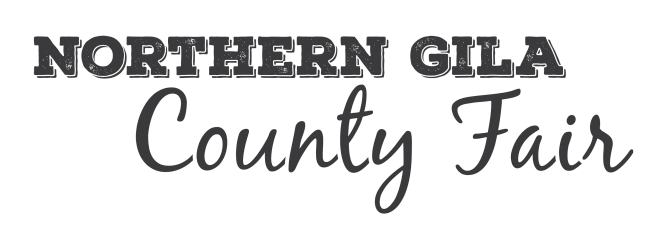 TABLE OF CONTENTSExhibitor Information......................................  1	Agriculture…………………………………..   2Floriculture & Horticulture............................    5Homemaking Arts...........................................	8Domestic Science............................................	14Canning...........................................................	16Hobbies and Handicrafts.................................	19Minerals & Lapidary.......................................	22Fine Arts..........................................................	23 Photography.....................................................	25School Exhibit.................................................   25Open Livestock, Small Stock...........................  27Small Stock ………………………………….  30EXHIBITOR INFORMATIONJUDGES AND JUDGINGThe judging of county fair exhibits will be done using the Danish System.  Each exhibit is judged for its own level of quality, as opposed to selecting a Division winner.  Exhibitors learn through receiving an award that shows how their exhibit conforms to an ideal standard.  The list of awards is as follows:Excellent:  Blue ribbon, denotes “award of excellence.”Good:  Red ribbon, denotes “award of merit.”Creditable:  White ribbon, denotes “honorable mention.”More than one blue, red, or white ribbon in each Division may be awarded.  It depends on the caliber of the exhibits.  No exhibits, regardless of competition, will receive an award unless it is worthy of such an award, as determined by the judge of the Division.  The Best of Show exhibits, which meet such standards of quality or enable them to compete at the state fair if it is possible, shall receive special recognition and a rosette ribbon designating the exhibit as “Best of Show”.  There may be several in the Division or none may meet the standard. Other special awards including “Judges Choice”, “Mayors Choice” and “Best of Division” “Best of Show may also be awarded. JUDGES AND CLERKINGJudges shall report to the superintendent or Exhibits Director any person who in any way interferes with or shows any disrespect to them during the judging.  If there is any question as to regularity of an entry, or right of any animal or article to compete in any class, the judge or judges shall report the same immediately to the superintendent in charge of adjustment.  The decision of the judge shall be final in all cases except where mistake, fraud, misrepresentation, or collusion, not discovered at the time of award, is apparent.  In such case the fair chairman may make a decision, or, with his/her approval, the matter may be referred to the fair committee, from whose decision there can be no appeal.The judges, or persons acting as clerks to the judges, must use special care after awards have been made to see that the name is properly entered in the award book.  The judge, superintendent and clerk recording the awards of the department must sign the award book at the close of each show immediately after all awards in said Division have been made.  The entry clerks shall under no circumstances allow the award records to leave their possession or to be inspected by anyone except authorized officers, until entries of the judges' decisions have been made, the records audited and closed.EXHIBITORSExhibits at the Northern Gila County Fair will be open to the public Friday and Saturday from  at the Tonto Apache Gym.Entry tags will be furnished at the time the exhibitor gets their exhibitor entered in the online entry system or they will be available at the fair during check-in on Wednesday from 1PM to 5:30 PM.All superintendents, attendants and guards are instructed to prevent any attempt to remove any exhibit before the hour of release.  Failure to comply with this rule will call for forfeiture.Divisions- Each division will be judged in the following age divisions. Please enter the division according to exhibitor age or professional: Youth (ages 13 and under)Junior (ages 14 to 18)Adult (ages 19-75)Senior (75 and over)Professional REQUIREMENTSExhibitor must be a resident of Gila County residing in the county for 30 days prior to the fair or have a Gila County Mailing address.Non-animal entries must have been made during the year since the last fair.The exhibitor is solely responsible for deciding the proper Division (including age division selection) and class number for each entry.All applications for competitive exhibits must be made on official entry tags and in accordance with instructions and rules.Every exhibit must be adequately marked with an entry tag.Entries may not use the exhibit number from the previous year's fairENTRY DEADLINES AND RELEASE TIMESAll entries must be pre registered online, visit www.NGCFAIR.COM  for information and dates. Northern Gila County Fair Entries will be accepted from 1:00-5:30PM on Wednesday at the Tonto Apache Gym. Ribbons and exhibits are to be picked up Sunday from 10:00AM-2:00PM at the Tonto Apache Gym.          Livestock exhibits will be accepted on Thursday.  All animal entries may be picked up Sunday at 9AM.  Entries removed prior to exhibit closure will mean forfeiture of awards.ENTER ONLINEWWW.NGCFAIR.COMAGRICULTURE AND HORTICULTURESUPERINTENDENT:  Dorothy Howell, 928-978-4311; dandort@msn.com SPECIAL RULES & REGULATIONS.• Exhibitors in this Department will enter and remove articles from entrance of the Exhibit Area. • Any fresh article exhibited in this department must be grown in the past year in Gila County by the person exhibiting article. Dried materials may be from previous harvest. All articles must be cleaned. • Only one entry per exhibitor may be made in a Division unless the class reads otherwise, i.e., “any other variety, may have up to 4 different entries.” • Two or more persons from the same family cannot exhibit in the same class. • All fruits and vegetables will be judged for market quality. • There will be a Best of Show presented in each class providing Best of Show criteria are met. Judges' rulings will be final.  Division 300-Apples (may be polished, 5 to a plate, with stems, no leaves).Division 300.1 Youth (ages 13 and under) Division 300.2 Junior (ages 14 to 18)Division 300.3 Adult (ages 19-75) Division 300.4 Senior (75 and over)Division 300.5 ProfessionalCLASS1Anna2.Arkansas BlackBraeburnDorsett GoldenEinshmeerFuji7.Gala8.Golden Delicious9.Granny Smith 10. Honeycrisp11. Jonagold12. JonathonRed DeliciousRome Beauty WinesapCrabapplesAny other variety, named Division 301-Peaches (5 to a plate)Division 301.1 Youth (ages 13 and under) Division 301.2 Junior (ages 14 to 18) Division 301.3 Adult (ages 19-75) Division 301.4 Senior (75 and over)Division 301.5 ProfessionalCLASS1.Bonanza2. Babcock3. ElbertaHale HavenJ H HaleRangerRed Haven RelianceAny other variety, named Division 302– Pears (5 to a plate, with stem)Division 302.1 Youth (ages 13 and under) Division 302.2 Junior (ages 14 to 18) Division 302.3 Adult (ages 19-75) Division 302.4 Senior (75 and over) Division 302.5 ProfessionalCLASS1. Bartlett2. Bosc3. Comice4. D’AnjourAsian Pear, any variety, namedAny other variety, named Division 303– Plums & Prunes (10 with stems)Division 303.1 Youth (ages 13 and under) Division 303.2 Junior (ages 14 to 18) Division 303.3 Adult (ages 19-75) Division 303.4 Senior (75 and over)Division 303.5 ProfessionalCLASS1. Japanese, Elephant Heart2. Japanese, Santa Rosa3. Japanese, Satsuma4. European, Blue Damson PlumEuropean, French Improved PruneEuropean, Green Gage Plum7. European, Italian Prune8. European, Stanley Prune9. Any other variety, named Division 304– Miscellaneous FruitsDivision 304.1 Youth (ages 13 and under) Division 304.2 Junior (ages 14 to 18) Division 304.3 Adult (ages 19-75) Division 304.4 Senior (75 and over) Division 304.5 ProfessionalCLASS1.Grapes, Concord, 3 bunches2.Grapes, Purple Seedless, 3 bunches3.Grapes, Red Seedless, 3 bunches4. Grapes, White Seedless, 3 bunches5. Grapes, white Seedless, 3 bunches6. Grapes, Arizona wild, 3 bunches7. Blackberries, 10 without stems8. Raspberries, 10 without stems9. Any other small fruit, named. May have 4 different entries., 5 items per entryDivision 305– Herbs Division 305.1 Youth (ages 13 and under) Division 305.2 Junior (ages 14 to 18) Division 305.3 Adult (ages 19-75) Division 305.4 Senior (75 and over)Division 305.5 ProfessionalCLASS1. Basil, Half pint, dry2. Dill, Half pint, dry3. Mint, Half pint, dryCilantro, Half pint, dryParsley, Half pint, dryRosemary, Half pint, dryThyme, Half pint, dryOregano, Half pint, drySage, Half pint, dryAny other dried herb, named, Half pint, dryAny potted herb with dish, named, 1 plant per pot Any potted herb garden with dish, named, min. 3 plants per potAny other fresh herb in water, named (may have 4different entries in this lot) Division 306– Potatoes (5 to a plate, must be cleaned)Division 306.1 Youth (ages 13 and under) Division 306.2 Junior (ages 14 to 18) Division 306.3 Adult (ages 19-75) Division 306.4 Senior (75 and over) Division 306.5 ProfessionalCLASS1. Butter2. Gold3. Red4. Russet5. Sweet Potato (yam)6. Any other variety, named Division 307– VegetablesDivision 307.1 Youth (ages 13 and under) Division 307.2 Junior (ages 14 to 18) Division 307.3 Adult (ages 19-75) Division 307.4 Senior (75 and over)Division 307.5 ProfessionalCLASSBeans, green, flat, 20 pods, without stemsBeans, green, 20 pods, without stemsBeans, yellow snap, 20 pods, without stemsBeans, purple snap, 20 pods, without stemsBeans, butter, 20 pods, without stemsBeans, any other, 20 pods, without stemsBeets, pickling, 5 with topsBeets, table, 5 with topsBroccoli, 1 floretBrussels Sprouts, 5Cabbage, pointed head, 1Cabbage, flat head, 1Cabbage, round head, 1Cabbage, heaviest, 1Carrots, half long, 5 with topsCarrots, long, 5 with topsCauliflower, 1Celery, 1 plantChard, 5 stalksCollards, 1 plantCorn, roasting, yellow, 5 in husksCorn, roasting, white, 5 in husks Corn, any other variety, named Cucumber, Armenian, longest Cucumber, pickling, 5Cucumber, slicing, 3Cucumber, lemon, 3Eggplant, 1Eggplant, Japanese, 3Garlic, 5 bulbs, regular, dryGarlic, Hard neck, 5 bulbs, regular, dryGarlic, Elephant, 5 bulbs, regular, dry Braided GarlicJerusalem Artichoke, 5Globe Artichoke, 1Kale, 1 plantKohlrabi, 5 without topsLettuce, head 1Lettuce, leaf, 2 plantsMelon, Cantaloupe, 1Melon, Honeydew, 1Melon, any other variety, 1Mustard Greens, 5 plantsOkra, green, 5 with stemsOkra, other variety, 5 with stemsOnions, green, 5 with topsOnions, dry yellow, 5Onions, Vidalia, dry, 5Onions, dry white, 5Onions, Texas Sweet, dry, 5Onions, dry red, 5Shallots, 5Parsnips, 5 without topsPeas, green, 10 podsPeas, fresh black-eyed, 20 podsPeppers, Green Bell, 5Peppers, Red Bell, 5Peppers, Golden Bell, 5Peppers, Anaheim, 5Peppers, Big Jim, 5Peppers, Habanero, 5Peppers, Jalapeno, 5Peppers, Sweet Banana, 5Peppers, Pimento, 5Peppers, Red Chili, 5Peppers, Poblano, 5Peppers, Serrano, 5Peppers, Cayenne, 5Peppers, Thai, 5Peppers, any other sweet, named, 5Peppers, any other hot, named, 5Pumpkin, field, 1 with stemPumpkin, pie, 1 with stemPumpkin, miniature, 1 with stemPumpkin, miniature pie, 1 with stemPumpkin, heaviest, 1 with stemRadishes, any long, 10 with topsRadishes, any round, 10 with topsRutabaga, 3 with stem (no leaves)Salsify, 5 including buttSpinach, bunch of 5 plantsSquash, Acorn, green, 1 with stemSquash, Acorn, golden, 1 with stemSquash, Acorn, white, 1 with stemSquash, Crookneck, yellow, 3 with stemsSquash, Straight neck, yellow, 3 with stemsSquash, Banana, 1 with stemSquash, Banana, heaviest, 1 with stemSquash, Butternut, 1 with stemSquash, Hubbard, green, with 1 stemSquash, Hubbard, blue, with 1 stemSquash, Scalloped, 3 with stemSquash, Spaghetti, 1 with stemSquash, Zucchini, green, 3 with stemsSquash, Zucchini, yellow, 3 with stems Squash, Zucchini, heaviestSquash, any other variety, namedTomatoes, Beefsteak, 3 with stemsTomatoes, Green, 5 with stemsTomatoes, Grape, 10 each without stemsTomatoes, Ripe, 5 with stemsTomatoes, Roma’s, ripe, 5 without stems Tomatoes, Pear, 10 without stemsTomatoes, Small Cherry, 10 without stemsTomatoes, Large Cherry, 10 without stemsTomatoes, Large, ripe, 1 with stemTomatoes, any other variety, named, 1 with stemTomatillos, 5 without stems, with or with- out husksTurnips, Purple Top, 5 with topsTurnips, any other, 5 with topsWatermelon, Large Variety, 1 with stem Watermelon, Small Variety, 1 with stem Watermelon, heaviestMost unusual vegetable, freakCollection of vegetables, 1 each 5-7 different kindsCollection of vegetables, 1 each 8 or more different Fancy basket of ONLY vegetables & fruitsAny other vegetable, named10Any potted vegetables, named, 4 entries allowedDivision 308– Corn, Dry Ears (5 ears)Division 308.1 Youth (ages 13 and under) Division 308.2 Junior (ages 14 to 18) Division 308.3 Adult (ages 19-75) Division 308.4 Senior (75 and over) Division 308.5 ProfessionalCLASS1. Sweet Corn, dry2. Indian Corn, dry3. Corn, any other, dry Division 309 – Dried Vegetables (Exhibit Half pint minimum)Division 309.1 Youth (ages 13 and under) Division 309.2 Junior (ages 14 to 18) Division 309.3 Adult (ages 19-75) Division 309.4 Senior (75 and over) Division 309.5 ProfessionalCLASS1. Shelled Corn2. Shelled Popcorn, named3. Beans, Lima, white4. Beans, Lima, colored5. Pinto BeansBeans, other colored, namedBeans, other white, named Peas, name varietyChilies, string 1 ft long Division 310– Dried Fruits (Exhibit Half pint minimum)Division 310.1 Youth (ages 13 and under) Division 310.2 Junior (ages 14 to 18) Division 310.3 Adult (ages 19-75) Division 310.4 Senior (75 and over) Division 310.5 ProfessionalCLASS1. Apricots2. Peaches3. Apples4. Figs5. Pears6. Raisins 7.  Fruit Leather, 8” square 8. Prunes9. Any other dried fruit, named. May have 4 different entries in this lot.Division 311– Nuts, In Shell & Berries (Exhibit Half pint minimum)Division 311.1 Youth (ages 13 and under) Division 311.2 Junior (ages 14 to 18) Division 311.3 Adult (ages 19-75) Division 311.4 Senior (75 and over) Division 307.5 ProfessionalCLASS1. Almonds2. Peanuts3. Pecans4. Native Walnuts5. English Walnuts6. Sunflower, hulled, 1 pintStrawberries, with caps and stemsRaspberries9. Blackberries10. Gooseberries11. Currants12. Any nut shelled13. Any other berry Division 312– Miscellaneous CropsDivision 312.1 Youth (ages 13 and under) Division 312.2 Junior (ages 14 to 18) Division 312.3 Adult (ages 19-75) Division 312.4 Senior (75 and over) Division 312.5 ProfessionalCLASSSunflower, dry head, 1Peanuts, 1 plant3. Gourds, 1 large4. Gourds, 3 smallGourd Collection, largestAny other namedBEST OF SHOW Fruit in all age groupsBEST OF SHOW Vegetables in YOUTH/ JR/ ADULT/SENIORJUDGES CHOICE AWARD Gift Certificate from Plant Fair NurseryFLORICULTURESUPERINTENDENT: Eileen Lawson, 928- 474-2784SPECIAL RULES & REGULATIONS:• Judging in floriculture will be variety against variety and color against color.• An exhibitor may have 4 entries in a CLASS, if entries are different in color or variety.• Awards will not be given unless merited.• Exhibitors must furnish their own containers. Containers and accessories are the responsibility of the exhibitor.• Foliage must be clean and free from insects. • All exhibits in Divisions must be grown in Gila County by the exhibitor, at least 3 months (exception -Fairy, Miniature dish gardens and arrangements categories, • Entries should be named.• “Best Collections” are defined as: 1 of each variety/color, 3 or more in container.• In arrangement categories, entries must be arranged by the exhibitor. Professionals may enter. Write (P) at top of page There will be a Best of Show presented in all Divisions providing Best of Show criteria are met in a Division.Division 400– Xeriscape Flowers (1 color, 3 stems if possible)Division 400.1 Youth (ages 13 and under) Division 400.2 Junior (ages 14 to 18) Division 400.3 Adult (ages 19-75) Division 400.4 Senior (75 and over)Division 400.5 ProfessionalCLASS1. Agastache2. Euphorbia3. GaillardiaPenstemonRussian Sage  Salvia7. Scabiosa8. Yarrow9. YuccaAny other variety, name kindMost Fragrant, name kind Best CollectionDivision 401– Dahlia (1 stem)Division 401.1 Youth (ages 13 and under) Division 401.2 Junior (ages 14 to 18) Division 401.3 Adult (ages 19-75) Division 401.4 Senior (75 and over) Division 401.5 ProfessionalCLASSBaby Doll PomponBalloon3. Cactus4. Collaret5. Decorative6. Dinner Plate7. Pin CushionPowder PuffAny other flower, name kindBest CollectionDivision 402– Roses (1 stem or spray)Division 402.1 Youth (ages 13 and under) Division 402.2 Junior (ages 14 to 18) Division 402.3 Adult (ages 19-75) Division 402.4 Senior (75 and over) Division 402.5 ProfessionalCLASSAll American Rose, namedBourbon3. ClimberDavid Austin (New English)Dream Rose6. Floribunda7. Grandiflora8. Hybrid MuskHybrid PerpetualHybrid Tea11. Miniature12. Polyantha13. ShrubAny other variety, namedMost unusual color, named Best fragranceBest miniature collectionBest CollectionDivision 403– Miscellaneous Garden Flowers (1 color, up to 3 stems)Division 403.1 Youth (ages 13 and under) Division 403.2 Junior (ages 14 to 18) Division 403.3 Adult (ages 19-75) Division 403.4 Senior (75 and over) Division 400.5 ProfessionalCLASSAlyssumAsterAster, Best CollectionBlack Eye Susan’s (Rudbeckia)Bulbs, (Cana, Lilies, Gladiolus) CalendulasCarnationsChrysanthemumChrysanthemum, Best CollectionColumbineConeflowerCoral BellsCoreopsisCoreopsis, Best CollectionCosmosCosmos, Best CollectionDaisies (African, Zulu, Globe)Daisies, Best CollectionDianthusGazaniasGeraniumGeranium, Best CollectionGerberaHollyhocksLantanaLobeliaMarigolds, French doubleMarigolds, French singleMarigolds, African large, over 3”Marigolds, African small, under 3”  Marigolds, Best Collection32. NasturtiumsOrnamental Grass, multi stemsOrnamental Grass, Best Collection PansiesPetunias, singlePetunias, doublePetunias, Best CollectionPhloxRose MallowSalvia (No xeriscape)Sea HollySedumSedum, Best CollectionShasta DaisySnapdragonStaticeStrawflowerSunflower, fresh flowerSunflower, Best CollectionSweet PeasSweet WilliamVerbenaVincaWater LilyZinnia, large, over 2-1/2”Zinnia, small, under 2-1/2”Zinnia, Best CollectionBest Garden CollectionAny other flower, nameBest Fragrance, nameDivision 404– Branches (exhibit branch 12” – 36” long)Division 404.1 Youth (ages 13 and under) Division 404.2 Junior (ages 14 to 18) Division 404.3 Adult (ages 19-75) Division 404.4 Senior (75 and over)Division 404.5 ProfessionalCLASS1. Tree Branch, Flowering, in bloom2. Tree Branch, Foliaged3. Tree Branch, FruitedShrub Branch, Flowering, in bloomShrub Branch, FoliagedShrub Branch, FruitedVine, Flowering, in bloomVine, FoliagedVine, Fruited Division 405– Potted Plants with dish (natural accessories acceptable) Foliage, Plant or Plants, 1 varietyDivision 405.1 Youth (ages 13 and under) Division 405.2 Junior (ages 14 to 18) Division 405.3 Adult (ages 19-75) Division 405.4 Senior (75 and over)Division 405.5 ProfessionalCLASSAsparagus FernBegonia (B. rex, masoniana)BromeliadsCacti, desertCacti, forest, Christmas & Easter typesCaladiumCodiaeum, CrotonColeus, single colorColeus, mixed colorDieffenbachiaDracaenaFernFicusHeuchera, Coral bellsIvyJade TreeLucky BambooMaranta, Prayer plantOrnamental GrassPalmsPhilodendronPothosScheffleraSpider PlantSucculent, AloeSucculent, Hen and chicksSucculent, SansevieriaSucculent, EuphorbiaSucculent, Other, named Swedish Ivey – Creeping CharlieSyngomium – Arrowhead plant TradescantiaXeriscape plant (no cacti)Most unusual foliage (unnatural)Plant from seed/cuttingSmall Potted TreesAny Other, namedDivision 406 - Flower Plant or Plants with dish, one variety in bloomDivision 406.1 Youth (ages 13 and under) Division 406.2 Junior (ages 14 to 18) Division 406.3 Adult (ages 19-75) Division 406.4 Senior (75 and over)Division 406.5 ProfessionalCLASS1. African Violet2. Begonia3. Cactus4. Cyclamen5. Fuchsia6. Geranium, Lady Washington7 Geranium, scented8. Geranium, standard9. Ivy Geranium10.Heuchera, coral bells11. Impatiens12. Kalanchoe13. Orchid14. Ornamental Grass15. Rose16. Tradescantia17. Xeriscape plant, no cacti18.Most unusual flowering plant, unnaturalFlowering plant from seedAny other, name kind Division 407- Container Garden (Accessories acceptable)Division 407.1 Youth (ages 13 and under) Division 407.2 Junior (ages 14 to 18) Division 407.3 Adult (ages 19-75) Division 407.4 Senior (75 and over)Division 407.5 ProfessionalCLASS1. Bonsai2. Chair Garden3. Dish Garden, flowering4. Dish Garden, cacti5. Dish Garden, cacti & succulents 6. Dish Garden, succulents7. Dish Garden, any other8. Dish Garden, Fairy/Miniature9. Any other containerDivision 408 - Exhibition Plants, more than 1 variety in potDivision 408.1 Youth (ages 13 and under) Division 408.2 Junior (ages 14 to 18) Division 408.3 Adult (ages 19-75) Division 408.4 Senior (75 and over) Division 408.5 Professional CLASS1. Flowering2. Foliage Division 409 - Hanging PlantsDivision 409.1 Youth (ages 13 and under) Division 409.2 Junior (ages 14 to 18) Division 409.3 Adult (ages 19-75) Division 409.4 Senior (75 and over) Division 409.5 ProfessionalCLASS 1.Flowering2.FoliageDivision 410– Dried Arrangement, Artistic DesignDivision 410.1 Youth (ages 13 and under) Division 410.2 Junior (ages 14 to 18) Division 410.3 Adult (ages 19-75) Division 410.4 Senior (75 and over)Division 410.5 Professional CLASS1. Using only natural materials2. Using only natural materials sprayed, dyed or painted3. Using accessories4. Using accessories, materials sprayed dyed or painted5. Small arrangements, must not exceed 8” in any direction, including container, accessories accepted6. Small arrangements, sprayed, dyed, or painted, must not exceed 8” in any direction, including container, accessories accepted7. Picture, Plaque or Book8. Wall Hanging9. Most unusual natural dried plant (unnatural)Division 411 - Fresh Flower Arrangement, Artistic DesignDivision 411.1 Youth (ages 13 and under) Division 411.2 Junior (ages 14 to 18) Division 411.3 Adult (ages 19-75) Division 411.4 Senior (75 and over)Division 411.5 ProfessionalCLASS1. Harvest Bounty, using flowers with fruits and/or vegetables2. Harvest Bounty, using flowers with fruits and/or vegetables, dyed or painted3. Small arrangements, must not exceed 8” in any direction, including container, accessories accepted4. Using accessories5. Using only fresh flowers in container6. Using any fresh plant material Division 412 - Chair Arrangement, Artistic DesignDivision 412.1 Youth (ages 13 and under) Division 412.2 Junior (ages 14 to 18) Division 412.3 Adult (ages 19-75) Division 412.4 Senior (75 and over) Division 412.5 ProfessionalCLASS1.Using a chair as a container for fresh or dried arrangements Division 413 - Gourd Arrangement, Artistic DesignDivision 413.1 Youth (ages 13 and under) Division 413.2 Junior (ages 14 to 18) Division 413.3 Adult (ages 19-75) Division 413.4 Senior (75 and over)Division 413.5 Professional CLASS1. Gourds, hard shell, with natural materials, with or without accessories2. Using gourd as container for plant arrangementDivision 414 -Unusual Container Arrangement, Artistic DesignDivision 414.1 Youth (ages 13 and under) Division 414.2 Junior (ages 14 to 18) Division 414.3 Adult (ages 19-75) Division 414.4 Senior (75 and over)Division 414.5 Professional CLASS1. Using dried flower2. Using fresh flowers3. Plants Division 415 - Wheelbarrow Arrangement, Artistic DesignDivision 415.1 Youth (ages 13 and under) Division 415.2 Junior (ages 14 to 18) Division 415.3 Adult (ages 19-75) Division 415.4 Senior (75 and over) Division 415.5 ProfessionalCLASSEntrants will provide their own wheelbarrow, plants and accessories to enter an arrangement using one or more of the following to create an artistic display:Potted plantsFresh garden flowers, foliageDried foliage, flowersVegetables, fruit5. Flowering, Foliaged or Fruited BranchesDivision 416– Garden Accessories (Homemade)Division 416.1 Youth (ages 13 and under) Division 416.2 Junior (ages 14 to 18) Division 416.3 Adult (ages 19-75) Division 416.4 Senior (75 and over) Division 416.5 ProfessionalCLASS1. Bird houses2. Bird feedersButterfly housesGarden artPainted potsScarecrow7. Wind chimes8. Tools9. Other Garden accessories10. Collection-any group of garden articles HOMEMAKING ARTS DepartmentSuperintendent: SPECIAL RULES & REGULATIONS:All articles must be laundered, cleaned and ironed.All exhibits must have been made by the exhibitor in whose name they are entered and must have been completed during the past year.The exhibitor is solely responsible for deciding on the PROPER DIVISION AND CLASS number for each entry.  Entries improperly classified will NOT be changed or judged.Any article that won a ribbon in a previous fair cannot be entered for competition in this fair.ONLY ONE ARTICLE MAY BE ENTERED PER PERSON IN EACH class, unless stated otherwise.  Sets must be pinned together by the exhibitor to prevent loss.Use same Division and Class numbers as regular entriesAll wall hangings and pictures must be ready to hang.There will be a Best of Show presented in each Department providing Best of Show criteria are met. Division 500 –SewingDivision 500.1 Youth (ages 13 and under) Division 500.2 Junior (ages 14 to 18) Division 500.3 Adult (ages 19-75) Division 500.4 Senior (75 and over)Division 500.5 ProfessionalCLASSApronBlouse, fancy or decoratedBlouse, plain tailoredHousecoat or CaftanShirt, boy's western or otherShirt, men's western or other Shirt, girls western or otherShirt, lady's western or other Potholders, decorative or functional (2)Dress, child's over sixDress, child's under sixFormal DressLady's Dress, any other typeStrip quilted item, lady's coatSkirtPoncho or CapeAny garment decoratedPurse or BagVest, lined or unlinedPatchwork GarmentQuilted GarmentStuffed ToyPainted, homemadeDoll ClothesAny otherDivision 501- Infant Apparel Sewing OnlyDivision 501.1 Youth (ages 13 and under) Division 501.2 Junior (ages 14 to 18) Division 501.3 Adult (ages 19-75) Division 501.4 Senior (75 and over) Division 501.5 ProfessionalCLASS1.Crib Blanket2.Cap, any type3.Infant Garment4.Infant Suit5.Smocking, any garment6.Any other  Division 502 - Wearable Art  In addition to the “Special Regulations” in the Homemaking Arts Department, the following definition and rules apply:Defined as garments made by using a “surface design” technique that is accomplished by affixing fabric to a “foundation” fabric, e.g., muslin, flannel sweatshirt, or other fabric suitable as a foundation.Garment must be linedGarment can include, but is not limited to, embroidery motifs, beading, fabric manipulation, quilting and other surface design techniques.Entrants can enter no more than three (3) garments per class. Garments should be fashionable and wearable.Division 502.1 Youth (ages 13 and under) Division 502.2 Junior (ages 14 to 18) Division 502.3 Adult (ages 19-75)Division 502.4 Senior (75 and over) Division 502.5 ProfessionalCLASSJacketVestEnsemble (more than 1 piece)Formal VestFormal Long CoatFormal Jacket Division 503 -AfghansDivision 503.1 Youth (ages 13 and under) Division 503.2 Junior (ages 14 to 18) Division 503.3 Adult (ages 19-75)Division 503.4 Senior (75 and over)Division 503.5 ProfessionalCLASS1. Crocheted, Ripple2. Crocheted, Granny Square, embroider or knit3. Crocheted, Navajo4. Crocheted, Made in strips5. Crocheted, Any other6. Afghan stitch, plain7. Afghan stitch, decorated with embroidery or knit8. Knitted, named pattern9. Knitted, most elaborate design10. Knitted, made in strips11. Broomstick12. Hairpin Lace13. Crocheted Crib Afghan14. Knitted Crib Afghan15. Made from kit16. Any other Afghan, namedDivision 504 - Quilts—Hand Quilted, No sewing machine usedDivision 504.1 Youth (ages 13 and under) Division 504.2 Junior (ages 14 to 18) Division 504.3 Adult (ages 19-75)Division 504.4 Senior (75 and over)Division 504.5 ProfessionalCLASS1. Wall Hanging, English Paper Pieced2. Wall Hanging, Applique English Paper Pieced 3. Wall Hanging, Picture4. Wall Hanging, Tied5 Wall Hanging, Embroidered, hand6. Wall Hanging, Mixed technique7. Wall Hanging, Group quilt8. Wall Hanging, Unusual use of Traditional Patterns9. Wall Hanging, Kit Registered pattern10 Wall Hanging, Self-Design11 Baby Quilt, English Paper Pieced, 12. Baby Quilt, Applique English Paper Pieced13. Baby Quilt, Picture14 Baby Quilt, Tied15. Baby Quilt, Embroidered16 Baby Quilt, Mixed technique17. Baby Quilt, Group quilt 18. Baby Quilt, Unusual use of Traditional Patterns19. Baby Quilt, Kit Registered pattern20. Baby Quilt, Self-Design21. Lap Quilt, English Paper Pieced22. Lap Quilt, Applique, English Paper Pieced23. Lap Quilt, Picture24. Lap Quilt, Tied25. Lap Quilt, Embroidered, hand26. Lap Quilt, Mixed Technique27. Lap Quilt, Group quilt 28. Lap Quilt, Unusual use of Traditional Patterns29. Lap Quilt, Kit Registered pattern 30. Lap Quilt, Self-Design31. Bed-Sized Quilt, English Paper Pieced 32. Bed-Sized Quilt, Applique, English Paper Pieced33. Bed-Sized Quilt, Picture34. Bed-Sized Quilt, Tied35. Bed-Sized Quilt, Embroidered36. Bed-Sized Quilt, Mixed technique37. Bed-Sized Quilt, Group quilt38. Bed-Sized Quilt, Unusual use of Traditional Patterns39. Bed-Sized Quilt, Kit Registered pattern40. Bed-Sized Quilt, Self-Design41. Other Hand Quilted Quilts, namedDivision 505-Quilts-Domestic Machine Quilted, Paper piecedDivision 505.1 Youth (ages 13 and under) Division 505.2 Junior (ages 14 to 18) Division 505.3 Adult (ages 19-75)Division 505.4 Senior (75 and over)Division 505.5 ProfessionalCLASS1. Wall Hanging, English Paper Pieced2. Wall Hanging, Applique English Paper Pieced 3. Wall Hanging, Picture4. Wall Hanging, Tied5 Wall Hanging, Embroidered, hand6. Wall Hanging, Mixed technique7. Wall Hanging, Group quilt8. Wall Hanging, Unusual use of Traditional Patterns9. Wall Hanging, Kit Registered pattern10 Wall Hanging, Self-Design11 Baby Quilt, English Paper Pieced, 12. Baby Quilt, Applique English Paper Pieced13. Baby Quilt, Picture14 Baby Quilt, Tied15. Baby Quilt, Embroidered16 Baby Quilt, Mixed technique17. Baby Quilt, Group quilt 18. Baby Quilt, Unusual use of Traditional Patterns19. Baby Quilt, Kit Registered pattern20. Baby Quilt, Self-Design21. Lap Quilt, English Paper Pieced22. Lap Quilt, Applique, English Paper Pieced23. Lap Quilt, Picture24. Lap Quilt, Tied25. Lap Quilt, Embroidered, hand26. Lap Quilt, Mixed Technique27. Lap Quilt, Group quilt 28. Lap Quilt, Unusual use of Traditional Patterns29. Lap Quilt, Kit Registered pattern 30. Lap Quilt, Self-Design31. Bed-Sized Quilt, English Paper Pieced 32. Bed-Sized Quilt, Applique, English Paper Pieced33. Bed-Sized Quilt, Picture34. Bed-Sized Quilt, Tied35. Bed-Sized Quilt, Embroidered36. Bed-Sized Quilt, Mixed technique37. Bed-Sized Quilt, Group quilt38. Bed-Sized Quilt, Unusual use of Traditional Patterns39. Bed-Sized Quilt, Kit Registered pattern40. Bed-Sized Quilt, Self-Design41. Other Hand Quilted Quilts, namedDivision 506-Quilts Computerized Quilted, W/Long Arm, English Paper piecedDivision 506.1 Youth (ages 13 and under) Division 506.2 Junior (ages 14 to 18) Division 506.3 Adult (ages 19-75)Division 506.4 Senior (75 and over)Division 506.5 ProfessionalCLASS1. Wall Hanging, English Paper Pieced2. Wall Hanging, Applique English Paper Pieced 3. Wall Hanging, Picture4. Wall Hanging, Tied5 Wall Hanging, Embroidered, hand6. Wall Hanging, Mixed technique7. Wall Hanging, Group quilt8. Wall Hanging, Unusual use of Traditional Patterns9. Wall Hanging, Kit Registered pattern10 Wall Hanging, Self-Design11 Baby Quilt, English Paper Pieced, 12. Baby Quilt, Applique English Paper Pieced13. Baby Quilt, Picture14 Baby Quilt, Tied15. Baby Quilt, Embroidered16 Baby Quilt, Mixed technique17. Baby Quilt, Group quilt 18. Baby Quilt, Unusual use of Traditional Patterns19. Baby Quilt, Kit Registered pattern20. Baby Quilt, Self-Design21. Lap Quilt, English Paper Pieced22. Lap Quilt, Applique, English Paper Pieced23. Lap Quilt, Picture24. Lap Quilt, Tied25. Lap Quilt, Embroidered, hand26. Lap Quilt, Mixed Technique27. Lap Quilt, Group quilt 28. Lap Quilt, Unusual use of Traditional Patterns29. Lap Quilt, Kit Registered pattern 30. Lap Quilt, Self-Design31. Bed-Sized Quilt, English Paper Pieced 32. Bed-Sized Quilt, Applique, English Paper Pieced33. Bed-Sized Quilt, Picture34. Bed-Sized Quilt, Tied35. Bed-Sized Quilt, Embroidered36. Bed-Sized Quilt, Mixed technique37. Bed-Sized Quilt, Group quilt38. Bed-Sized Quilt, Unusual use of Traditional Patterns39. Bed-Sized Quilt, Kit Registered pattern40. Bed-Sized Quilt, Self-Design41. Other Hand Quilted Quilts, named Division 507 - Quilts--Longarm Quilted. Free hand motion not computerized. Pages pierced to all classesDivision 507.1 Youth (ages 13 and under) Division 507.2 Junior (ages 14 to 18) Division 507.3 Adult (ages 19-75)Division 507.4 Senior (75 and over)Division 507.5 ProfessionalCLASS1. Wall Hanging, English Paper Pieced2. Wall Hanging, Applique English Paper Pieced 3. Wall Hanging, Picture4. Wall Hanging, Tied5 Wall Hanging, Embroidered, hand6. Wall Hanging, Mixed technique7. Wall Hanging, Group quilt8. Wall Hanging, Unusual use of Traditional Patterns9. Wall Hanging, Kit Registered pattern10 Wall Hanging, Self-Design11 Baby Quilt, English Paper Pieced, 12. Baby Quilt, Applique English Paper Pieced13. Baby Quilt, Picture14 Baby Quilt, Tied15. Baby Quilt, Embroidered16 Baby Quilt, Mixed technique17. Baby Quilt, Group quilt 18. Baby Quilt, Unusual use of Traditional Patterns19. Baby Quilt, Kit Registered pattern20. Baby Quilt, Self-Design21. Lap Quilt, English Paper Pieced22. Lap Quilt, Applique, English Paper Pieced23. Lap Quilt, Picture24. Lap Quilt, Tied25. Lap Quilt, Embroidered, hand26. Lap Quilt, Mixed Technique27. Lap Quilt, Group quilt 28. Lap Quilt, Unusual use of Traditional Patterns29. Lap Quilt, Kit Registered pattern 30. Lap Quilt, Self-Design31. Bed-Sized Quilt, English Paper Pieced 32. Bed-Sized Quilt, Applique, English Paper Pieced33. Bed-Sized Quilt, Picture34. Bed-Sized Quilt, Tied35. Bed-Sized Quilt, Embroidered36. Bed-Sized Quilt, Mixed technique37. Bed-Sized Quilt, Group quilt38. Bed-Sized Quilt, Unusual use of Traditional Patterns39. Bed-Sized Quilt, Kit Registered pattern40. Bed-Sized Quilt, Self-Design41. Other Hand Quilted Quilts, namedDivision 508 Quilts--Professionally Longarm QuiltedDivision 508.1 Youth (ages 13 and under) Division 508.2 Junior (ages 14 to 18) Division 508.3 Adult (ages 19-75)Division 508.4 Senior (75 and over)Division 508.5 ProfessionalCLASS1. Wall Hanging, English Paper Pieced2. Wall Hanging, Applique English Paper Pieced 3. Wall Hanging, Picture4. Wall Hanging, Tied5 Wall Hanging, Embroidered, hand6. Wall Hanging, Mixed technique7. Wall Hanging, Group quilt8. Wall Hanging, Unusual use of Traditional Patterns9. Wall Hanging, Kit Registered pattern10 Wall Hanging, Self-Design11 Baby Quilt, English Paper Pieced, 12. Baby Quilt, Applique English Paper Pieced13. Baby Quilt, Picture14 Baby Quilt, Tied15. Baby Quilt, Embroidered16 Baby Quilt, Mixed technique17. Baby Quilt, Group quilt 18. Baby Quilt, Unusual use of Traditional Patterns19. Baby Quilt, Kit Registered pattern20. Baby Quilt, Self-Design21. Lap Quilt, English Paper Pieced22. Lap Quilt, Applique, English Paper Pieced23. Lap Quilt, Picture24. Lap Quilt, Tied25. Lap Quilt, Embroidered, hand26. Lap Quilt, Mixed Technique27. Lap Quilt, Group quilt 28. Lap Quilt, Unusual use of Traditional Patterns29. Lap Quilt, Kit Registered pattern 30. Lap Quilt, Self-Design31. Bed-Sized Quilt, English Paper Pieced 32. Bed-Sized Quilt, Applique, English Paper Pieced33. Bed-Sized Quilt, Picture34. Bed-Sized Quilt, Tied35. Bed-Sized Quilt, Embroidered36. Bed-Sized Quilt, Mixed technique37. Bed-Sized Quilt, Group quilt38. Bed-Sized Quilt, Unusual use of Traditional Patterns39. Bed-Sized Quilt, Kit Registered pattern40. Bed-Sized Quilt, Self-Design41. Other Hand Quilted Quilts, named Division 512 – RugsDivision 512.1 Youth (ages 13 and under) Division 512.2 Junior (ages 14 to 18) Division 512.3 Adult (ages 19-75)Division 512.4 Senior (75 and over)Division 512.5 ProfessionalCLASS1. Braided2. Crocheted, yarn3. Crocheted, other than yarn4. Hand hooked, yarn5. Hand hooked, other than yarn6. Hand Hooked, from used materials7. Latch hook8. Needlepoint9.  Punched10. Other Division 513 - Hand KnittingDivision 513.1 Youth (ages 13 and under) Division 513.2 Junior (ages 14 to 18) Division 513.3 Adult (ages 19-75)Division 513.4 Senior (75 and over)Division 513.5 Professional CLASS1. Bedroom slippers2. Bedspread3. Child's sweater, pullover4. Doily, over 8”  5. Hat or cap6. Household article, 17.  Sweater, lady's pullover8. Sweater, lady's cardigan9.  Doll wardrobe, not over 10 pieces10. Sweater, men's pullover11. Sweater, men's cardigan12. Shawl or stole13. Ski sweater14. Infant booties15. Infant set—sweater, cap, booties16. Vest17. Child's sweater, cardigan18. Scarf19. Toy, 120. Sweater, lady's, 2 or more colors21. Doll, any size22. Any other Hand Knitted item Division 514- Machine KnittingDivision 514.1 Youth (ages 13 and under) Division 514.2 Junior (ages 14 to 18) Division 514.3 Adult (ages 19-75)Division 514.4 Senior (75 and over)Division 514.5 ProfessionalCLASS1. Wearing apparel2. Household3. OtherDivision 515- CrochetDivision 515.1 Youth (ages 13 and under) Division 515.2 Junior (ages 14 to 18) Division 515.3 Adult (ages 19-75)Division 515.4 Senior (75 and over)Division 515.5 ProfessionalCLASS1. Bag or Purse2. Bedroom slippers3. Dress or suit4. Chair set, 3 pieces5. Crochet on pillowcases, 26. Crochet on sheet7. Doily, under 10”8. Doily or centerpiece9.  Edging or insertions10. Fashion accessory—hat, gloves, etc.11. Handkerchief, edges12. Potholders, 213. Placemats, not over 414. Scarf15. Shawl or stole16. Sweater, lady's17. Sweater, man's18. Sweater, child's19. Toy, 120. Baby booties21. Baby set—sweater, cap, booties22. Tablecloth23. Cape or poncho24. Bedspread25. Shrink26. Crocheted doll, 127. Blouse28. Pillow 29. Lap robe30. Crib blanket31. Other Division 516 – TattingDivision 516.1 Youth (ages 13 and under) Division 516.2 Junior (ages 14 to 18) Division 516.3 Adult (ages 19-75)Division 516.4 Senior (75 and over)Division 516.5 ProfessionalCLASS1. Centerpiece, tatted trim2. Doily, all tatting3. Handkerchief, tatted edges4. Lace5. Pillowcases, 2, trim6. Tablecloth, tatted trim7. Towel, 1, trim8. OtherDivision 517- EmbroideryDivision 517.1 Youth (ages 13 and under) Division 517.2 Junior (ages 14 to 18) Division 517.3 Adult (ages 19-75)Division 517.4 Senior (75 and over)Division 517.5 ProfessionalCLASS1. Chair set, 3 pieces 2. Cross stitch article, not hanging3. Cross stitch ornament4. Ribbon embroidery5. Needlepoint specimen, 16. Petit point specimen, 17. Pillowcases, 28. Scarf9. Sheet & pillowcases, set10. Tablecloth11. Towel, 112. Dish towels, 5 or 713. Shirt, lady's or girl's14. Shirt, man's or boy's15. Made from kit16. Stocking17. Other Division 518- Pillows, must be filledDivision 518.1 Youth (ages 13 and under) Division 518.2 Junior (ages 14 to 18) Division 518.3 Adult (ages 19-75)Division 518.4 Senior (75 and over)Division 518.5 ProfessionalCLASS1. Ribbon and Lace2. Counted cross stitch3. Latch hook4. Felt5. Crocheted6. Embroidered7. Applique8. Fabric painting9. Crewel embroidery10. Quilted, cotton/cotton blend11. Quilted, other fabric12. Woven13. Hand knitted14. Patchwork15. Smocked16. Candle wicking17.Needle point18. Quick point19. Recycled item20. OtherDivision 519 - Felt ArticlesDivision 519.1 Youth (ages 13 and under) Division 519.2 Junior (ages 14 to 18) Division 519.3 Adult (ages 19-75)Division 519.4 Senior (75 and over)Division 519.5 ProfessionalCLASS1. Wall Hanging2. Christmas stocking3. Christmas ornaments, set or single4. Christmas tree skirt5. Tablecloth6. Garment7. OtherDivision 520 - Plastic CanvasDivision 520.1 Youth (ages 13 and under) Division 520.2 Junior (ages 14 to 18) Division 520.3 Adult (ages 19-75)Division 520.4 Senior (75 and over)Division 520.5 ProfessionalCLASS 1. Toys2. Wall hanging3. Picture frames4. Christmas ornaments5. Any other plastic canvas item Division 521- Wall Hangings & Pictures under 35 sq. Inches Note:  Frame & mat not included in sizeDivision 521.1 Youth (ages 13 and under) Division 521.2 Junior (ages 14 to 18) Division 521.3 Adult (ages 19-75)Division 521.4 Senior (75 and over)Division 521.5 ProfessionalCLASS1. Crewel embroidery, original2. Crewel embroidery, kit3. Counted cross stitch, original4. Counted cross stitch, kit or chart5. Stamped cross stitch6. Embroidered, original7. Embroidered, kit8. Felt9.  Hooked, original10. Hooked, kit11. Petit point12. Needlepoint, original13. Needlepoint, kit14. Needlepoint, counted, charted15. Needlepoint, long stitch16. Needlepoint, 2 or more stitches17. Latch hook, original18. Latch hook, kit19. Ribbon embroidery20. Machine quilted21. Hand appliqued22. Machine appliqued23. Crocheted24. Soft sculpture25. Candle wicking26. OtherDivision 522- Wall Hangings & Pictures 36-80 sq. InchesDivision 522.1 Youth (ages 13 and under) Division 522.2 Junior (ages 14 to 18) Division 522.3 Adult (ages 19-75)Division 522.4 Senior (75 and over)Division 522.5 ProfessionalCLASSNote:  Frame & mat not included in size1. Crewel embroidery, original2. Crewel embroidery, kit3. Counted cross stitch, original4. Counted cross stitch, kit or chart5. Stamped cross stitch6. Embroidered, original7. Embroidered, kit8. Felt9. Hooked, original10. Hooked, kit11. Petit point12. Needlepoint, original13. Needlepoint, kit14. Needlepoint, counted, charted15. Needlepoint, long stitch16. Needlepoint, 2 or more stitches17. Latch hook, original18. Latch hook, kit19. Ribbon embroidery20. Machine quilted21. Hand appliqued22. Machine appliqued23. Crocheted24. Soft sculpture25. Candle wicking26. OtherDivision 523-Wall Hangings & Pictures 81-120 sq. Inches Note:  Frame & mat not included in sizeDivision 523.1 Youth (ages 13 and under) Division 523.2 Junior (ages 14 to 18) Division 523.3 Adult (ages 19-75)Division 523.4 Senior (75 and over)Division 523.5 ProfessionalCLASS1. Crewel embroidery, original2. Crewel embroidery, kit3. Counted cross stitch, original4. Counted cross stitch, kit or chart5. Stamped cross stitch6. Embroidered, original7. Embroidered, kit8. Felt9. Hooked, original10. Hooked, kit11. Petit point12. Needlepoint, original13. Needlepoint, kit14. Needlepoint, counted, charted15. Needlepoint, long stitch16. Needlepoint, 2 or more stitches17. Latch hook, original18. Latch hook, kit19. Ribbon embroidery20. Machine quilted21. Hand appliqued22. Machine appliqued23. Crocheted24. Soft sculpture25. Candle wicking26. OtherDivision 524-Wall Hangings & Pictures 121-250 sq. Inches Note:  Frame & mat not included in sizeDivision 524.1 Youth (ages 13 and under) Division 524.2 Junior (ages 14 to 18) Division 524.3 Adult (ages 19-75)Division 524.4 Senior (75 and over)Division 524.5 ProfessionalCLASS1. Crewel embroidery, original2. Crewel embroidery, kit3. Counted cross stitch, original4. Counted cross stitch, kit or chart5. Stamped cross stitch6. Embroidered, original7. Embroidered, kit8. Felt9. Hooked, original10. Hooked, kit11. Petit point12. Needlepoint, original13. Needlepoint, kit14. Needlepoint, counted, charted15. Needlepoint, long stitch16. Needlepoint, 2 or more stitches17. Latch hook, original18. Latch hook, kit19. Ribbon embroidery20. Machine quilted21. Hand appliqued22. Machine appliqued23. Crocheted24. Soft sculpture25. Candle wicking26. OtherDivision 525- Wall Hangings & Pictures over 250 sq.  Inches Note:  Frame & mat not included in sizeDivision 525.1 Youth (ages 13 and under) Division 525.2 Junior (ages 14 to 18) Division 525.3 Adult (ages 19-75)Division 525.4 Senior (75 and over)Division 525.5 ProfessionalCLASSNote:  Frame & mat not included in size1. Crewel embroidery, original2. Crewel embroidery, kit3. Counted cross stitch, original4. Counted cross stitch, kit or chart5. Stamped cross stitch6. Embroidered, original7. Embroidered, kit8. Felt9. Hooked, original10. Hooked, kit11. Petit point12. Needlepoint, original13. Needlepoint, kit14. Needlepoint, counted, charted15. Needlepoint, long stitch16. Needlepoint, 2 or more stitches17. Latch hook, original18. Latch hook, kit19. Ribbon embroidery20. Machine quilted21. Hand appliqued22. Machine appliqued23. Crocheted24. Soft sculpture25. Candle wicking26. Other Division 526 -Miscellaneous WorkDivision 526.1 Youth (ages 13 and under) Division 526.2 Junior (ages 14 to 18) Division 526.3 Adult (ages 19-75)Division 526.4 Senior (75 and over)Division 526.5 ProfessionalCLASS1. Nylon net article2. Drawn work, any article3. Ballpoint marking4. Swedish weaving, any article5. Lace article, all handmade6. Stuffed animal7. Decorated straw purse8. Lined basket, 19. Padded picture frame, 110. Stenciling11. Frame loom weaving12. Finger weaving article13. Soft Sculpture14. Photo albums15. Applique item16. Decorated item17. Other\ Division 527- Weaving & SpinningDivision 527.1 Youth (ages 13 and under) Division 527.2 Junior (ages 14 to 18) Division 527.3 Adult (ages 19-75)Division 527.4 Senior (75 and over)Division 527.5 ProfessionalCLASS1. Clothing2. Wall hangings3. Rugs4. Blankets5. Runners/place mats6. OtherDivision 528- Dolls, only ONE doll per lotDivision 528.1 Youth (ages 13 and under) Division 528.2 Junior (ages 14 to 18) Division 528.3 Adult (ages 19-75)Division 528.4 Senior (75 and over)Division 528.5 ProfessionalCLASS1. Bride, dressed2. Formal dressed3. Baby, dressed4. Character doll, not over 18”5. Boudoir doll, not over 24”6. Doll, original or conversation piece, made by exhibitor7. Doll made of other material, not stuffed8. Dip and draped figure9. Ceramic doll, dressed10. Porcelain doll, dressed11. Doll, hand molded (bread, etc.)12. Doll, any other, must be made by exhibitorDOMESTIC SCIENCE DepartmentSuperintendent:  Best of class may be awarded if warranted The Danish system of judging will be used.  Each entry will be judged on its own merit.1st Blue Ribbon, 2nd Red Ribbon 3rd White Ribbon, Best of Class, Best of Show There will be a best of show presented in each class providing Best of Show criteria are met.SPECIAL RULES & REGULATIONS Any article exhibited in this department must be made by the person exhibiting the article.  Contestants are encouraged to submit entries as freshly made as possible within the entry parameters given for the contest.  No professional entries will be accepted.  No item may be for sale. Only one entry per exhibitor may be made in each class Two or more persons from the same immediate family may not exhibit in the same class. All items must be made from a recipe, NO MIXES ALLOWED No item that should be refrigerated will be accepted. Each Division is judged separately. Junior entries must be made 100% by entrant.  Adults may provide coaching and encouragement. Factors such as flavor, appearance, texture, aroma, uniformity, volume, tenderness, and consistency will be taken into account during the judging.  Criteria for evaluation of the entry will be the sole responsibility of the judges.   Best of Show will be awarded for the Youth, Junior, Adult and Senior divisions if applicable.Division 600 - Yeast BreadDivision 600.1 Youth (ages 13 and under) Division 600.2 Junior (ages 14 to 18) Division 600.3 Adult (ages 19-75)Division 600.4 Senior (75 and over)Division 600.5 ProfessionalCLASS1. White2. Whole Grain and Multi grain3. 100% Whole Wheat4. Rye5. Coffee cake, Yeast6. Plain Yeast Rolls, 67. Whole Wheat Rolls, 68. Artisan Breads9. Sweet Rolls, 610. Ethnic or Other Yeast Bread, named kind, 2 entriesDivision 601 Quick BreadDivision 601.1 Youth (ages 13 and under) Division 601.2 Junior (ages 14 to 18) Division 601.3 Adult (ages 19-75)Division 601.4 Senior (75 and over)Division 601.5 ProfessionalCLASS1. Fruit Breads2. Vegetable Breads3. Coffee cake4. Corn tortillas, 65. Sopapillas, 66. Muffins, named kind, 67. Doughnuts, 68. Ethnic Unleavened Breads, including flour9. Corn Bread and variations10. Ethnic or other Quick Breads, named kind, 2 entriesDivision 602 - Loaf, Sheet or Tube-Pan Cake\Division 602.1 Youth (ages 13 and under) Division 602.2 Junior (ages 14 to 18) Division 602.3 Adult (ages 19-75)Division 602.4 Senior (75 and over)Division 602.5 ProfessionalCLASS1. Cakes made from fruit, named kind2. Cakes made from spice3. Pound Cake4. Fruit Cake, may have 2 different entries in this lot5. Angel Food6. Cupcakes, named kind, 67. Ethnic or Other, named kind, 2 entriesDivision 603 - Frosted Layer CakeDivision 603.1 Youth (ages 13 and under) Division 603.2 Junior (ages 14 to 18) Division 603.3 Adult (ages 19-75)Division 603.4 Senior (75 and over)Division 603.5 ProfessionalCLASS1. Chocolate2. German Chocolate3. White, may have 2 different entries in this lot4. Yellow5. Ethnic or Other, named kind, 2 entriesDivision 604 - Decorated Cake(Cake and all decorations must be edible.)Division 604.1 Youth (ages 13 and under) Division 604.2 Junior (ages 14 to 18) Division 604.3 Adult (ages 19-75)Division 604.4 Senior (75 and over)Division 604.5 ProfessionalCLASS1. Cupcake, 62. Holiday, named3. Birthday4. Wedding5. Petit Fours, 66. Ethnic or Character Cake, other, named occasion, 2 entries. May have 2 different entries in this class.Division 605 - PieNote:  NO CUSTARD, PUMPKIN, MERINGUE OR ANY OTHER PIE THAT MUST BE KEPT UNDER REFRIGERATION.All DISPOSABLE ALUMINUM PANS OR PLATES.Division 605.1 Youth (ages 13 and under) Division 605.2 Junior (ages 14 to 18) Division 605.3 Adult (ages 19-75)Division 605.4 Senior (75 and over)Division 605.5 ProfessionalCLASS1. Fresh Fruit2. Frozen Fruit3. Canned Fruit4. Nut, named kind.  May have 2 different entries in this lot5. Mincemeat6. Tarts, named kind, 47. Other, fried, turnovers, empanadas, etc., 2, 2 different entries in this classDivision 606 -CandyDivision 606.1 Youth (ages 13 and under) Division 606.2 Junior (ages 14 to 18) Division 606.3 Adult (ages 19-75)Division 606.4 Senior (75 and over)Division 606.5 ProfessionalCLASS1. Fudge, chocolate, 62. Fudge, any other, 63. Divinity, 64. Peanut Brittle, 6, May have 2 different entries in this lot5. Penuche, 66. Truffles, 67. Or any other namedDivision 607- Cookies, no icingDivision 607.1 Youth (ages 13 and under) Division 607.2 Junior (ages 14 to 18) Division 607.3 Adult (ages 19-75)Division 607.4 Senior (75 and over)Division 607.5 ProfessionalCLASS1. Chocolate, including chocolate chip, 62. Oatmeal, oatmeal raisin, etc., 63. Refrigerator, 64. Peanut Butter, 65. Ginger, 66. Sugar, dropped or rolled, 67. No bake, 68. Ethnic or Other, 6, named kind, may have 2 different entries in this class.Division 608 - Bar Cookies and Fancy Cookies, may be icedDivision 608.1 Youth (ages 13 and under) Division 608.2 Junior (ages 14 to 18) Division 608.3 Adult (ages 19-75)Division 608.4 Senior (75 and over)Division 608.5 ProfessionalCLASS1. Chocolate Brownies, 62. Bar Cookie, named kind, 63. Four Varieties for Teatime4. Ethnic Cookies or Other, 2 entries.  May have 2 different entries in this class.Division 609 - Made with HoneyDivision 609.1 Youth (ages 13 and under) Division 609.2 Junior (ages 14 to 18) Division 609.3 Adult (ages 19-75)Division 609.4 Senior (75 and over)Division 609.5 ProfessionalCLASS1. Bread2. Cake3. Pie4. Candy, 6 pieces5. Cookies, 66. Any Other, named kindDivision 610 Smoked or Dried FoodsDivision 610.1 Youth (ages 13 and under) Division 610.2 Junior (ages 14 to 18) Division 610.3 Adult (ages 19-75)Division 610.4 Senior (75 and over)Division 610.5 ProfessionalCLASS1. Smoked or Dried Fish, named kind, 4 pieces2. Smoked or dried Meat, named kind, 4 pieces3. Any Other, named kind, 4 piecesDivision 611- Sugar Free, may have 2 entries in this CLASSDivision 611.1 Youth (ages 13 and under) Division 611.2 Junior (ages 14 to 18) Division 611.3 Adult (ages 19-75)Division 611.4 Senior (75 and over)Division 611.5 ProfessionalCLASS1. Bread2. Cake3. Pie4. Candy, 6 pieces5. Cookies, 66. Any Other, named kindDivision 612 - Gluten-freeDivision 612.1 Youth (ages 13 and under) Division 612.2 Junior (ages 14 to 18) Division 612.3 Adult (ages 19-75)Division 612.4 Senior (75 and over)Division 612.5 ProfessionalCLASS1. Bread2. Cake3. Pie4. Candy, 6 pieces5. Cookies, 66. Any Other, named kindCANNING DepartmentSuperintendent:SPECIAL RULES AND REGULATIONS:All items must be made by the exhibitor since the previous fair.  If fresh produce is used, the exhibit should have been preserved within the last growing season.  In no caseshould this exceed one year.  No exhibit may have been previously entered in the same event.All jars must be labeled with: (Following USDA Complete Guide to Home Canning, 1994)A.  Product nameB.  Date preservedC.  Method of preservation, e.g. Hot or raw pack, hot water bath or pressure cookerD.  Processing time and altitude at which processed and if Pressure canned, pounds of pressure used.E.  Recipe (The judge needs to know if the proper amount of citric acid, lemon juice or vinegar has been added to canned tomatoes, for example.  The judge also needs to know whether meat, low acid vegetables, starches, etc. have been added.)Examples:1.  Peaches, hot pack, boiling water canner, 20 minutes, 16 Jun 17	Recipe: >>>>>>>2.  Spaghetti sauce, hot pack, pressure canner, 11 pounds pressure, 45 minutes, 5 Jul 17	Recipe: >>>>>>>3.  Dried peaches, electric dehydrator, Aug 2017	Recipe: >>>>>>> Unsealed exhibits or products showing signs of spoilage will not be judged Exhibitor's name shall NOT be on the jar. All canned products, including sweet spreads must be in standard, clear, in good condition, self-sealing (Mason type) half-pint, pint or quart jars with new, two-piece canning lids (flat lid and band).  No wax allowed.  (Note:  There are now 12-ounce canning jars available.  If there is not a USDA recommended process time for the 12-ounce jars, these may be used with a pint jar canning process recommendation.  The process time for pint jars cannot be reduced for smaller jars. If there is only a USDA process for a half-pint jar size, then a 12-ounce jar would be disqualified for lack of a recommended USDA process time.) Jar sizes for which there are no USDA canning recommendations will not be judged. Rings should be free from rust, scratches and dents and should be easily removable. Jars must be clean!  No sticky jars.  Wash jars 12-24 hours after processing.  Fancy padded lids, fabric overwraps or cozies interfere with the judging process and should not be used.  All jars must have proper headspace:A.  Pickles, canned fruit and juices, ½ inchB.  Vegetables, 1 inchC.  Jellies, ¼ inchD.  Meat, Poultry and Fish, 1-1/4 inch Dried foods should be displayed in appropriate storage containers (Glass jars with rust free lids, heavy-weight plastic food-quality bags, vacuum-sealed plastic food bags, etc.) Only one entry for Youth, Junior, Adult and Senior each per family, per division. See Judging at the beginning of the fair book.  Judges are instructed not to award a premium or placing unless the exhibits are worthy.  Exhibits without competition will be judged on their own merit and will receive an award of placing only if determined worthy by the judges. Violation of these rules may subject the entry to disqualification. There will be a Best of Show presented in each class providing Best of Show criteria are met.JAM—Fruit boiled with sugar to a thick consistency, without preserving the shape of the fruitJELLY—Combination of fruit juice or juices with the right proportion of sugar, which cooked to the right stage, becomes a clear, sparkling, tender, transparent, quivering mold.BUTTER—Smooth, even fine-grained mixture of medium soft consistency, with no evidence of juice as a separate liquid.  Butters are less sweet than jams.PRESERVES—Usually made of one fruit.  More than one may be used.  The fruit is whole or cut into large pieces and cooked in a syrup until clear and transparent, tender, firm, crisp and plump.  The shape of the fruit is retained.  The juice is of a thick consistency and enough to surround the fruit.MARMALADE—A clear jelly-like preserve with fruit, usually citrus, suspended in small pieces.CONSERVE—Jam-like product of two or more fruits, cooked to jam-like consistency with sugar.  Usually contains nuts or raisins.Division 700- JellyDivision 700.1 Youth (ages 13 and under) Division 700.2 Junior (ages 14 to 18) Division 700.3 Adult (ages 19-75)Division 700.4 Senior (75 and over)Division 700.5 ProfessionalCLASS1. Strawberry2. Apple3. Raspberry4. Wild Raspberry5. Blackberry6. Domesticated Grape7. Wild grape8. Prickly Pear9. Plum10. Crabapple11. Cherry12. Mixed Fruit, named kinds, may have 2 entries13. Other, named kind, may have 2 entriesDivision 701 – JamDivision 701.1 Youth (ages 13 and under) Division 701.2 Junior (ages 14 to 18) Division 701.3 Adult (ages 19-75)Division 701.4 Senior (75 and over)Division 701.5 ProfessionalCLASS
1. Grapes2. Apricot3. Raspberry4. Wild Raspberry5. Wild Blackberry6. Blackberry7. Strawberry8. Peach9. Pear10. Plum11. Fig12. Mixed Fruit, named kind, may have 2 entries13. Other, named kind, may have 2 entriesDivision 702- ButtersDivision 702.1 Youth (ages 13 and under) Division 702.2 Junior (ages 14 to 18) Division 702.3 Adult (ages 19-75)Division 702.4 Senior (75 and over)Division 702.5 ProfessionalCLASS1. Apple2. Peach3. Pear4. Plum5. Other, named kind, may have 2 entriesDivision 703- MarmaladeDivision 703.1 Youth (ages 13 and under) Division 703.2 Junior (ages 14 to 18) Division 703.3 Adult (ages 19-75)Division 703.4 Senior (75 and over)Division 703.5 ProfessionalCLASS1. Grapefruit2. Orange3. Apple4. Mixed Fruit, named kinds, may have 2 entries5. Other, named kind, may have 2 entriesDivision 704–PreservesDivision 704.1 Youth (ages 13 and under) Division 704.2 Junior (ages 14 to 18) Division 704.3 Adult (ages 19-75)Division 704.4 Senior (75 and over)Division 704.5 ProfessionalCLASS1. Apricot2. Apricot & Pineapple3. Cherry4. Peach5. Pear6. Strawberry7. Tomato8. Fig9. Mixed Fruit, named kinds, may have 2 entries10. Other, named kind, may have 2 entriesDivision 705–ConservesDivision 705.1 Youth (ages 13 and under) Division 705.2 Junior (ages 14 to 18) Division 705.3 Adult (ages 19-75)Division 705.4 Senior (75 and over)Division 705.5 ProfessionalCLASS1. Cranberry2. Blueberry3. Peach4. Apricot-may have 2 entries5. Pineapple6. Plum7. Other, named kinds, may have 2 entriesDivision 706 -Canned FruitDivision 706.1 Youth (ages 13 and under) Division 706.2 Junior (ages 14 to 18) Division 706.3 Adult (ages 19-75)Division 706.4 Senior (75 and over)Division 706.5 ProfessionalCLASS1. Applesauce 2. Apricots3. Cherries, sour4. Peaches5. Plums6. Pears7. Rhubarb-may have 2 entries8. Grapes9. Berries, named kind10. Apples11. Bing Cherries12. Apple Pie Filling13. Other, named kind, may have 2 entriesDivision 707- Canned Juices May have 2 in class 6, 7, 8, 9Division 707.1 Youth (ages 13 and under) Division 707.2 Junior (ages 14 to 18) Division 707.3 Adult (ages 19-75)Division 707.4 Senior (75 and over)Division 707.5 ProfessionalCLASS1. Apple2. Grape3. Tomato 4. Blackberry5. Prickly Pear6. Mixed Juices, named kinds7. Other Juice, named kind8. Syrup, named kind9. Vinegar, named kindDivision 708 - Canned VegetablesDivision 708.1 Youth (ages 13 and under) Division 708.2 Junior (ages 14 to 18) Division 708.3 Adult (ages 19-75)Division 708.4 Senior (75 and over)Division 708.5 ProfessionalCLASS1. Green Beans2. Yellow Wax Beans3. Beets4. Carrots5. Corn6. Peas7. Tomatoes8. Stewed Tomatoes9. Tomato Sauce10. Yellow Squash11. Mixed Vegetables12. Sauerkraut13. Vegetable Soup, no meat14. Spaghetti Sauce, no meat15. Other, named kind, may have 2 entriesDivision 709 - Canned Meat (Must be Pressure-Packed)Division 709.1 Youth (ages 13 and under) Division 709.2 Junior (ages 14 to 18) Division 709.3 Adult (ages 19-75)Division 709.4 Senior (75 and over)Division 709.5 ProfessionalCLASS1. Beef2. Chicken3. Venison4. Pork 5. Mincemeat6. Fish7. Soup, with meat & vegetables, named kind8. Meat Sauce9. Chili Con Carne, may have 2 entries10. Other, named kindDivision 710 – PicklesDivision 710.1 Youth (ages 13 and under) Division 710.2 Junior (ages 14 to 18) Division 710.3 Adult (ages 19-75)Division 710.4 Senior (75 and over)Division 710.5 ProfessionalCLASS1. Beets2. Peaches3. Bread & Butter, cucumber4. Bread & Butter, zucchini5. Green Beans6. Dill7. Brined Dill8. Sweet Cucumber, whole9. Sweet Cucumber, chunk10. Sour Cucumber11. Pickled Peppers12. Zucchini Pickles13. Green tomato14. Okra15. Watermelon16. Onion17. Crabapple18. Mixed Vegetables, named, may have 2 entries19. Other, named kind, may have 2 entriesDivision 711 - Dried ProductsDivision 711.1 Youth (ages 13 and under) Division 711.2 Junior (ages 14 to 18) Division 711.3 Adult (ages 19-75)Division 711.4 Senior (75 and over)Division 711.5 ProfessionalCLASS1. Dried Fruit, named kind, may have 3 different entries2. Dried vegetables, named kind, may have 3 different entries3. Dried meats, named kind, may have 3 different entries4. Dried meal, named kind, may have 3 different entriesDivision 712 – RelishDivision 712.1 Youth (ages 13 and under) Division 712.2 Junior (ages 14 to 18) Division 712.3 Adult (ages 19-75)Division 712.4 Senior (75 and over)Division 712.5 ProfessionalCLASS1. Chow Chow2. Corn3. Green Tomato4. Catsup5. Chili Sauce6. Barbecue Sauce7. Chutney, named kind8. Green Tomato, mincemeat9. Zucchini10. Sweet cucumber Relish11. Cucumber Relish12. Pepper Relish13. Salsa, cooked & sealed14. Other, named kind, may have 2 entriesHOBBIES & HANDICRAFTS DepartmentSuperintendent:SPECIAL RULES & REGULATIONS: Any Article exhibited in this department must be made by the person exhibiting it and during the last year. Only one entry per exhibitor may be made in a class There will be a Best of Show presented in each class providing Best of Show criteria are met.Division 800 - Models (scratch built)Division 800.1 Youth (ages 13 and under) Division 800.2 Junior (ages 14 to 18) Division 800.3 Adult (ages 19-75)Division 800.4 Senior (75 and over)Division 800.5 ProfessionalCLASS1. Airplane2. Automobile3. Vehicle, other4. Boat5. Train6. Rocket7. Truck8. Doll House9. Wall Hanging, shadow box, etc.10. Made with Legos11. Any Other, namedDivision 801 - Models, (made from kits)Division 801.1 Youth (ages 13 and under) Division 801.2 Junior (ages 14 to 18) Division 801.3 Adult (ages 19-75)Division 801.4 Senior (75 and over)Division 801.5 ProfessionalCLASS1. Non-flying scale model, Airplanes2. Flying scale model, Airplanes3. Old time, Automobiles4. Custom, Automobiles5. Racing, Automobiles6. Stock, Automobiles7. Horse drawn, Vehicles8. Military, Vehicles9. Motorcycle10. Without sails, Boats11. with sails, Boats12. Locomotive (Railroads)13. Freight (Railroads)14. Passenger (Railroads)15. Caboose (Railroads)16. Non-flying scale model, Rockets17. Flying scale model, Rockets18. Old time, Trucks19. Other, Trucks20. Doll house, Miscellaneous21. Wall hangings, Miscellaneous22. Other Miscellaneous, specifyDivision 802 - CollectionsAny set of articles can be exhibited, such as matchbooks, miniature animals, salt & pepper shakers, etc.  Mounted displays should contain at least 10 items, while standing displays must contain a minimum of 3, no more than 10, depending on the size of the article.Division 802.1 Youth (ages 13 and under) Division 802.2 Junior (ages 14 to 18) Division 802.3 Adult (ages 19-75)Division 802.4 Senior (75 and over)Division 802.5 ProfessionalCLASS1. Antique Collections, must date prior to 1900, minimum of 3 pieces, named by exhibitor2. Semi-Antique Collections, must date between 1900-1950, minimum of 3 pieces, named by exhibitor3. Modern collection, must date between 1950-present, minimum of 3 pieces, named by exhibitor4. Currency, Early U.S., before 19005. Currency, Modern U.S., after 19006. Currency, Early Foreign, before 19007. Currency, Modern Foreign, after 19008. Currency, Other specialized group9. Stamp CollectionDivision 803—Leather Craft (hand tooled)Division 803.1 Youth (ages 13 and under) Division 803.2 Junior (ages 14 to 18) Division 803.3 Adult (ages 19-75)Division 803.4 Senior (75 and over)Division 803.5 ProfessionalCLASS1. Album Cover2. Bag or Purse3. Belt4. Holster Belt5. Billfold6. Gun or Rifle case7. Briefcase8. Pictures9. Cowboy Gear10. Filigree Item11. Bead & Leather neckpiece12. Bead & Leather earrings13. Bead & Leather Belt14. Leather Craft, not tooled15. Fur Holster Belt16. Any Other, namedDivision 804 – HandicraftDivision 804.1 Youth (ages 13 and under) Division 804.2 Junior (ages 14 to 18) Division 804.3 Adult (ages 19-75)Division 804.4 Senior (75 and over)Division 804.5 ProfessionalCLASS1. Antique Item, reconstructed2. Bead Necklace3. Boutique Ornament4. Box, decorated, not decoupage5. Candle, decorative or functional, handmade6. Single or Pair, reference, lot 57. Centerpiece, table decoration, holiday8. Centerpiece, table decoration, other9. Dip and Drape Item10. Electrical Device and Lamps11. Enameled Copper, limit 5 pieces12. Flower, Handmade, corsage or bouquet13. Flower or Picture, other material14. Holiday Decoration, not table15. Jewelry Item, other16. Memory or Ecology Box17. Metal craft, max 3 pieces18. Mosaic, Indian artifact19. Paper Craft, collage, magazine folding, etc.20. Papier-Mache, figure, jewelry, etc.21. Plaster Craft22. Plastics23. Potpourri or Sachet, herb, rose petals, etc.24. Sequins, tablecloths, purses, etc.25. Shell, miscellaneous items26. Soap Carving27. Stained Glass Item28. Beaded Bandana, neckerchief29. Beaded Earrings30. White Ware, painted31. White Ware, stained32. Glass Etching33. Wood Burning, picture34. Wood Burning, item35. Purchased Dried Flower, on basket36. Purchased Dried Flower, on wall hanging 37. Toys, handmade, max 3 pieces38. Yarn Craft39. Silk Flower, wall hanging40. Silk Flowers, table decorations41. Silk Flowers, boutique item42. Wall Hanging 43. Copper Tooling, Still Life44. Copper Tooling, Portrait45. Copper Tooling, Wildlife46. Copper Tooling, Action47. Copper Tooling, Indian48. Copper Tooling, Western49. Seasonal Wreath, Pinecone50. Seasonal Wreath, Grapevine51. Seasonal Wreath, Straw52. Seasonal Wreath, Cloth53. Seasonal Wreath, Miscellaneous54. Straw Hat, decorated with Purchased Items55. Straw Hat, decorated with Natural Items56. Item made out of Recycled Material57. Taxidermy58. Baskets, Natural Material59. Compositions60. Fused Glass61. Mosaic Glass or Tile62. Beaded Necklace and Earring Set63. Beaded Other64.  Other, named Division 805—CeramicsDivision 805.1 Youth (ages 13 and under) Division 805.2 Junior (ages 14 to 18) Division 805.3 Adult (ages 19-75)Division 805.4 Senior (75 and over)Division 805.5 ProfessionalCLASS1. Stains2. Underglaze3. Glaze4. Porcelain5. Pastels6. China7. Pottery8. Other, named kindDivision 806 - Tole and Decorative Painting BeginnerDivision 806.1 Youth (ages 13 and under) Division 806.2 Junior (ages 14 to 18) Division 806.3 Adult (ages 19-75)Division 806.4 Senior (75 and over)Division 806.5 ProfessionalCLASS1. Oil, Rock painting2. Oil, Painting on wood item3. Oil, Painting on metal item4. Oil, Painting on glass, crockery or ceramic5. Oil, Painting on furniture piece6. Oil, Reverse glass painting7. Oil, Cloth painting8. Oil, Stationery, hand-painted9. Oil, Sand painting10.Oil, Dimensional painting11. Oil, Painting on rock12. Oil, Paper, tole13. Oil, Fabric, apparel, purchase, Spin Art14. Oil, Fabric, apparel purchased, Free Hand 15. Oil, Fabric, apparel, purchased, Pattern16. Oil, Painting on Gourd17.  Acrylic, Rock painting18. Acrylic, Painting on wood item19. Acrylic, Painting on metal item20. Acrylic, Painting on glass, crockery or ceramic21. Acrylic, Painting on furniture piece22. Acrylic, Reverse glass painting23. Acrylic, Cloth painting24. Acrylic, Stationery, hand-painted25. Acrylic, Sand painting26. Acrylic, Dimensional painting27. Acrylic, Painting on rock28. Acrylic, Paper, tole29. Acrylic, Fabric, apparel, purchase, Spin Art30. Acrylic, Fabric, apparel purchased, Free Hand 31. Acrylic, Fabric, apparel, purchased, Pattern32. Acrylic, Painting on GourdDivision 807– Tole and Decorative Painting IntermediateDivision 807.1 Youth (ages 13 and under) Division 807.2 Junior (ages 14 to 18) Division 807.3 Adult (ages 19-75)Division 807.4 Senior (75 and over)Division 807.5 ProfessionalCLASS1. Oil, Rock painting2. Oil, Painting on wood item3. Oil, Painting on metal item4. Oil, Painting on glass, crockery or ceramic5. Oil, Painting on furniture piece6. Oil, Reverse glass painting7. Oil, Cloth painting8. Oil, Stationery, hand-painted9. Oil, Sand painting10Oil, Dimensional painting11. Oil, Painting on rock12. Oil, Paper, tole13. Oil, Fabric, apparel, purchase, Spin Art14. Oil, Fabric, apparel purchased, Free Hand 15. Oil, Fabric, apparel, purchased, Pattern16. Oil, Painting on Gourd17.  Acrylic, Rock painting18. Acrylic, Painting on wood item19. Acrylic, Painting on metal item20. Acrylic, Painting on glass, crockery or ceramic21. Acrylic, Painting on furniture piece22. Acrylic, Reverse glass painting23. Acrylic, Cloth painting24. Acrylic, Stationery, hand-painted25. Acrylic, Sand painting26. Acrylic, Dimensional painting27. Acrylic, Painting on rock28. Acrylic, Paper, tole29. Acrylic, Fabric, apparel, purchase, Spin Art30. Acrylic, Fabric, apparel purchased, Free Hand 31. Acrylic, Fabric, apparel, purchased, Pattern32. Acrylic, Painting on GourdDivision 808 - Tole and Decorative Painting AdvancedDivision 808.1 Youth (ages 13 and under) Division 808.2 Junior (ages 14 to 18) Division 808.3 Adult (ages 19-75)Division 808.4 Senior (75 and over)Division 808.5 ProfessionalCLASS1. Oil, Rock painting2. Oil, Painting on wood item3. Oil, Painting on metal item4. Oil, Painting on glass, crockery, or ceramic5. Oil, Painting on furniture piece6. Oil, Reverse glass painting7. Oil, Cloth painting8. Oil, Stationery, hand-painted9. Oil, Sand painting10Oil, Dimensional painting11. Oil, Painting on rock12. Oil, Paper, tole13. Oil, Fabric, apparel, purchase, Spin Art14. Oil, Fabric, apparel purchased, Free Hand 15. Oil, Fabric, apparel, purchased, Pattern16. Oil, Painting on Gourd17.  Acrylic, Rock painting18. Acrylic, Painting on wood item19. Acrylic, Painting on metal item20. Acrylic, Painting on glass, crockery, or ceramic21. Acrylic, Painting on furniture piece22. Acrylic, Reverse glass painting23. Acrylic, Cloth painting24. Acrylic, Stationery, hand-painted25. Acrylic, Sand painting26. Acrylic, Dimensional painting27. Acrylic, Painting on rock28. Acrylic, Paper, tole29. Acrylic, Fabric, apparel, purchase, Spin Art30. Acrylic, Fabric, apparel purchased, Free Hand 31. Acrylic, Fabric, apparel, purchased, Pattern32. Acrylic, Painting on GourdDivision 809 – WoodworkingDivision 809.1 Youth (ages 13 and under) Division 809.2 Junior (ages 14 to 18) Division 809.3 Adult (ages 19-75)Division 809.4 Senior (75 and over)Division 809.5 ProfessionalCLASS1. Carved animal or figure, max 3 in one entry2. Inlaid wood articles3. Furniture item4. Laminated wood item5. Item turned on lathe, other than listed6. Other wood item7. Made of existing wood items, toothpicks, matches, popsicle sticks, etc.8. Relief carving9. Chip carving10. Photo Frame11. Wood Photo Album Cover12. Wood Burning13. Scroll saw14. Intolerance15. Natural Wood16. Other, namedDivision 810 - Paper Crafts (Scrapbooking, double- and single-page limit-1 per lot)Division 810.1 Youth (ages 13 and under) Division 810.2 Junior (ages 14 to 18) Division 810.3 Adult (ages 19-75)Division 810.4 Senior (75 and over)Division 810.5 ProfessionalCLASS1. Single page layout only2. Double page layout only3. Scrapbook, Traditional4. Scrapbook, Hybrid5. Scrapbook, Digital6. Greeting Cards, 3-10Division 811 - Creative WeldingDivision 811.1 Youth (ages 13 and under) Division 811.2 Junior (ages 14 to 18) Division 811.3 Adult (ages 19-75)Division 811.4 Senior (75 and over)Division 812.5 ProfessionalCLASS1. Furniture2. Lighting3. Household4. Decorative 5. OtherMINERALS & LAPIDARYDepartmentSuperintendent: Any article exhibited in this department must be the work of the exhibitor or acquired by the Exhibitor and must not have been entered in any previous Northern Gila County Fair.  Only 4 entries per exhibitor may be made in a class, if different in Variety of Minerals, craftier workCollection: Any set of articles such as rings, crafted, buckles, rock eggs/hearts, Lapidary tools, etc.; and can be own work or acquired – state which.   There will be a Best of Show presented in each class providing Best of Show criteria are met.Division 900 - Jewelry, Metal CraftDivision 900.1 Youth (ages 13 and under) Division 900.2 Junior (ages 14 to 18) Division 900.3 Adult (ages 19-75)Division 900.4 Senior (75 and over)Division 900.5 ProfessionalCLASS1. Necklace2. Pendant3. Bracelet4. Lady's Ring5. Earrings6. Lady's watchband7. Matched set, 3 pieces8. Man's ring9. Man's watchband10. Inlay, any article11. Channel work, any article, named12. Bola Bolo tie13. Belt Buckle14. Any other item, named15. Collection16. Educational, Display or in full: Example:” How to Make it”.Division 901—Miscellaneous Jewelry-Purchased MountingsDivision 901.1 Youth (ages 13 and under) Division 901.2 Junior (ages 14 to 18) Division 901.3 Adult (ages 19-75)Division 901.4 Senior (75 and over)Division 901.5 ProfessionalCLASS1. Necklace2. Bracelet3. Lady's Ring4. Earrings5. Bola Bolo Tie6. Man's ring7. Any other item8.Collection9. Educational Display/in full: Example: How to do ItDivision 902 - Miscellaneous Jewelry-PurchasedDivision 902.1 Youth (ages 13 and under) Division 902.2 Junior (ages 14 to 18) Division 902.3 Adult (ages 19-75)Division 902.4 Senior (75 and over)Division 902.5 ProfessionalCLASS1. Lady's watchband2. Matched set, 3 pieces3. Man's ring4. Man's watchband5.Inlay, any article6. Channel work, any article, named7. Bola Bolo tie8. Belt Buckle9. Any other item, named10. Collection11. Educational, Display or in full: Example:” How to Make it”.Division 903 LapidaryDivision 903.1 Youth (ages 13 and under) Division 903.2 Junior (ages 14 to 18) Division 903.3 Adult (ages 19-75)Division 903.4 Senior (75 and over)Division 903.5 ProfessionalCLASS1. Cabochons, minimum of 15 own work2. Carving, own work, no limit3.  Bookends, own work, no limit (Heishi beads, Fetishes, etc.)4. Faceted Stones, own work, no limit5. Any other, own work, named6. Collection Acquired7. Educational Display or In full: Example: How to create themDivision 904—Minerals (must be in case for display for classes 1 and 2)Division 904.1 Youth (ages 13 and under) Division 904.2 Junior (ages 14 to 18) Division 904.3 Adult (ages 19-75)Division 904.4 Senior (75 and over) Division 904.5 ProfessionalCLASS1. Thumbnail, not over 1”, 50 Spec. (Jr. 25 spec)2. Miniature, not over 2”, 25 Specimens.3. Mineral rocks not over 5”, 7 Spec.4. Rock collection, any size, 10 Spec.5. Fossils, Mixed Phylum, No Limit6. Single Large Specimen7. Rock Artwork, own work8.Any other, own work9. Collection10. Educational Display or in full: example “Info on types of Rocks or where to find them.”FINE ARTS DepartmentSuperintendent:SPECIAL RULES & REGULATIONS Exhibitor may enter in any and all mediums and in any or all classes, with a limit of 2 entries per class. Original artwork must have been finished since last year's fair and may not have won any awards in the Arizona State Fair.  Earlier works cannot be accepted. IMPORTANT: For proper hanging, all works must be matted or framed and wired.  No string attached by tape or saw tooth hangers can or will be accepted for hanging. All Works must be completely dry, including the frame. Divisions: Youth 13 and under, Juniors (14 to 18), Adult (19-74), Senior 75 and over, and Professionals will be judged separately.  If you earn a living from, or sell your works regularly, you are considered a professional. All qualified entries will be judged.  However, in the unlikely event that space is insufficient to display all entries, the superintendent will designate those for display. Artist's name must be concealed until judging is complete. Any fragile artwork must be displayed behind glass. Depending on space available, display of over-sized paintings will be limited according to superintendent's discretion. All artworks will be accepted only during hours stated only. Late entries cannot and will not be accepted, no exceptions. Artwork will be judged on merit, including originality, composition, style, technique, and presentation. There will be a Best of Show presented in each class providing all Best of Show criteria are met.Division 1000—Painting, Oils, AmateurDivision 1000.1 Youth (ages 13 and under) Division 1000.2 Junior (ages 14 to 18) Division 1000.3 Adult (ages 19-75)Division 1000.4 Senior (75 and over)Division 1000.5 ProfessionalCLASS1. Landscape2. Floral3. Portrait/People4. Native American5. Animal6. Still Life7. Western8. Caricature, Cartoon9. Abstract Design10. Other, namedDivision 1001—Painting, AcrylicsDivision 1001.1 Youth (ages 13 and under) Division 1001.2 Junior (ages 14 to 18) Division 1001.3 Adult (ages 19-75)Division 1001.4 Senior (75 and over)Division 1001.5 ProfessionalCLASS1. Landscape2. Floral3. Portrait/People4. Native American5. Animal6. Still Life7. Western8. Caricature, Cartoon9. Abstract Design10. Other, namedDivision 1002- Painting, WatercolorDivision 1002.1 Youth (ages 13 and under) Division 1002.2 Junior (ages 14 to 18) Division 1002.3 Adult (ages 19-75)Division 1002.4 Senior (75 and over)Division 1002.5 ProfessionalCLASS1. Landscape2. Floral3. Portrait/People4. Native American5. Animal6. Still Life7. Western8. Caricature, Cartoon9. Abstract Design10. Other, namedDivision 1003—Painting, PastelsDivision 1003.1 Youth (ages 13 and under) Division 1003.2 Junior (ages 14 to 18) Division 1003.3 Adult (ages 19-75)Division 1003.4 Senior (75 and over)Division 1003.5 ProfessionalCLASS1. Landscape2. Floral3. Portrait/People4. Native American5. Animal6. Still Life7. Western8. Caricature, Cartoon9. Abstract Design10. Other, namedDivision 1004 - Painting, Pencil, Charcoal, Pen & InkDivision 1004.1 Youth (ages 13 and under) Division 1004.2 Junior (ages 14 to 18) Division 1004.3 Adult (ages 19-75)Division 1004.4 Senior (75 and over)Division 1004.5 ProfessionalCLASS1. Landscape2. Floral3. Portrait/People4. Native American5. Animal6. Still Life7. Western8. Caricature, Cartoon9. Abstract Design10. Other, namedDivision 1005 - Painting, Colored Pencils, Crayons, MarkersDivision 1005.1 Youth (ages 13 and under) Division 1005.2 Junior (ages 14 to 18) Division 1005.3 Adult (ages 19-75)Division 1005.4 Senior (75 and over)Division 1005.5 ProfessionalCLASS1. Landscape2. Floral3. Portrait/People4. Native American5. Animal6. Still Life7. Western8. Caricature, Cartoon9. Abstract Design10. Other, namedDivision 1006 -Painting, Mixed MediaDivision 1006.1 Youth (ages 13 and under) Division 1006.2 Junior (ages 14 to 18) Division 1006.3 Adult (ages 19-75)Division 1006.4 Senior (75 and over)Division 1006.5 ProfessionalCLASS1. Landscape2. Floral3. Portrait/People4. Native American5. Animal6. Still Life7. Western8. Caricature, Cartoon9. Abstract Design10. Other, namedDivision 1007 - Painting, ScratchboardDivision 1007.1 Youth (ages 13 and under) Division 1007.2 Junior (ages 14 to 18) Division 1007.3 Adult (ages 19-75)Division 1007.4 Senior (75 and over)Division 1007.5 ProfessionalCLASS1. Landscape2. Floral3. Portrait/People4. Native American5. Animal6. Still Life7. Western8. Caricature, Cartoon9. Abstract Design10. Other, namedDivision 1008- Painting, Other MediaDivision 1008.1 Youth (ages 13 and under) Division 1008.2 Junior (ages 14 to 18) Division 1008.3 Adult (ages 19-75)Division 1008.4 Senior (75 and over)Division 1008.5 ProfessionalCLASS1. Landscape2. Floral3. Portrait/People4. Native American5. Animal6. Still Life7. Western8. Caricature, Cartoon9. Abstract Design10. Other, namedDivision 1009 – SculptureDivision 1009.1 Youth (ages 13 and under) Division 1009.2 Junior (ages 14 to 18) Division 1009.3 Adult (ages 19-75)Division 1009.4 Senior (75 and over)Division 1009.5 ProfessionalCLASS1. Clay, hand-formed2. Clay, wheelwork3. Metal, wire4. Wood5. Stone6. Glass7. Mixed Media8. Other, namedDivision 1010 - Altered ArtDivision 1010.1 Youth (ages 13 and under) Division 1010.2 Junior (ages 14 to 18) Division 1010.3 Adult (ages 19-75)Division 1010.4 Senior (75 and over)Division 1010.5 ProfessionalCLASS1. Wall Art2. Book3. 3-D free-standing4. Other, namedDivision 1011- Fiber Art Division 1011.1 Youth (ages 13 and under) Division 1011.2 Junior (ages 14 to 18) Division 1011.3 Adult (ages 19-75)Division 1011.4 Senior (75 and over)Division 1011.5 ProfessionalCLASS1. Tapestry2. Wall Art3. Clothing4. Other, namedPHOTOGRAPHY DepartmentSPECIAL RULES & REGULATIONS: Exhibitors may enter up to 2 per class, maximum of 14.   Photos must be taken in the last year. Entries must be submitted Wednesday before the fair between 1:00 and 5:30PM at the Tonto Apache Gym. Prints can be between 5” X 7” and 11” X 14”.  All photographs must be mounted on or within mat-boards that are no smaller than 5” X 7” or larger than 11” X 14”.  Mat-boards must be sturdy enough to stand without sagging.  A matted photograph with a total thickness of approximately 1/8” works well.  PLEASE, no frames or glass. Photographs must be the work of the exhibitor and not previously exhibited in any Arizona County Fair. An exhibitor may print their own photographs or have them printed by a commercial photo lab.  The photos must be of high enough quality to be judged against lab prints.Division 1200 - PhotographyDivision 1200.1 Youth (ages 13 and under) Division 1200.2 Junior (ages 14 to 18) Division 1200.3 Adult (ages 19-75)Division 1200.4 Senior (75 and over)Division 1200.5 Professional CLASS#1	Nature			Landscapes, natural features, skies, storms, trees, flowers, close-up detail of nature subjects, and related action.#2	Wildlife				Living things, especially mammals, birds, fish that are neither human nor domesticated, close-up detail of wildlife and related action.#3	The Man-Made World	Cityscapes, buildings, man-made structures, rustic structures, close-up detail of structures and related action.#4	The Human Condition		People and their activities, portraits—candid or posed, selfies, pets and domestic animals, emotions, humor, close-up detail of people/pets and related action.#5	A Different Way of Seeing		Digitally manipulated for special effect that is artistically or graphically motivated.  Night Photography, Fireworks.#6	Monochrome		Photography in different shades of a single color, i. e. black and white, sepia, a blue monochrome seascape, different tones of gray, close-up detail in monochrome and related action.#7 	Drone	Photography taken from a drone.#8	 Cell PhonePhotography taken with a cell phone.To enter a photo, you need:1.  Your matted or mounted photo(s).2.  Title for each of your photographs.  Entering essentially similar photographs may result in the photos being judged in the same Lot.All Entries will be judged, but if display space is limited, the judge will designate those for display.Photographs will be judged on Originality, Impact, Composition, Technique, and Presentation.The Danish method of judging will be used as described in the judging section of the Fair book.The Judge will award Blue, Red, or White Ribbons based on how the photo conforms to a conventional standards, Best of Class will be awarded in each class category if criteria is met. “Best of Show” will be awarded by the judge for the best overall photograph. A “Judges Choice” ribbon may be awarded.All entries must be picked-up at the Tonto Apache Gym on Sunday between 10:00AM and 2:00PM.  If you cannot be there for pick-up, please arrange for someone to pick-up your photographs for you.  The Fair is not responsible for photos left behind.SCHOOL EXHIBITS Department SPECIAL RULES & REGULATIONS: All exhibits in this division must be the work of the exhibitor and must be entered by the teacher or parent in the student's name. All entries must be entered in the student's name, with the teacher's name and school noted on the entry. Home school students are eligible to enter. Group projects are acceptable and shall be of manageable size.  Student's names should not be on the front of the exhibit.Division 1100- KindergartenCLASS1. Drawing or painting, any media, titled2. Paper craft, any technique3. Handicraft, any project4. Printing specimen 5. Group project, 2 or more students, titledDivision 1101 First GradeCLASS1. Science exhibit2. Drawing or painting, any media, titled3. Clay item4. Paper craft, any technique5. Group project, 2 or more students, titled6. Creative writingDivision 1102- Second GradeCLASS1. Science exhibit2. Drawing or painting, any media, titled3. Clay item4. Paper craft, any technique5. Handicraft, any project 6. Group project, 2 or more students, titled7. Creative writingDivision 1103- Third GradeCLASS1. Science exhibit2. Drawing or painting, any media, titled3. Clay item4. Paper craft, any technique5. Handicraft, any project 6. Penmanship Specimen 7. Group project, 2 or more students, titled8. Creative writingDivision 1104- Fourth GradeCLASS1. Science exhibit2. Drawing or painting, any media, titled3. Clay item4. Ceramic item5. Paper Craft, any technique6. Handicraft, any project7. Penmanship Specimen8. Group project, 2 or more students, titled9. Creative writing.Division 1105- Fifth GradeCLASS1. Science exhibit2. Drawing or painting, any media, titled3. Ceramic item4. Paper craft, any technique5. Handicraft, any project 6. Penmanship Specimen 7. Group project, 2 or more students, titled8. Creative writing9. History/Geography projectDivision 1106—Sixth GradeCLASS1. Science exhibit2. Drawing or painting, any media, titled3. Ceramic item4. Paper craft, any technique5. Handicraft, any project  6. Group project, 2 or more students, titled7. Creative writing8. History/Geography projectDivision 1107—Seventh GradeCLASS1. Science exhibit2. Drawing or painting, any media, titled3. Ceramic item4. Paper craft, any technique5. Handicraft, any project  6. Block print 7. Group project, 2 or more students, titled8. Creative writing9. History projectDivision 1108—Eighth GradeCLASS1. Science exhibit2. Drawing or painting, any media, titled3. Ceramic item4. Paper craft, any technique5. Handicraft, any project  6. Block print 7. Group project, 2 or more students, titled8. Creative writing9. History project10. OtherDivision 1109.—Special EducationCLASS1. Baked entry2. Drawing or painting, any media, titled3. Ceramic item4. Paper craft, any technique5. Handicraft, any project   6. Group project, 2 or more students, titled7. Creative writing Division 1111- PreschoolCLASS1.Baked2. Drawing or painting, any media, titled3. Ceramic or Clay item4. Paper craft, any technique5. Handicraft, any project6. Group project, 2 or more students, titled7. Creative writingOPEN LIVESTOCK DepartmentOPEN LIVESTOCK RULES AND REGULATIONSAll exhibitors and livestock must be residents of Gila County 90 days prior to Northern Gila County Fair. Livestock are to arrive at the fairgrounds on Friday. The livestock must remain in a designated area prior to show and must leave the fairgrounds after the open show is completed. Proper inspection paperwork must be completed and shown to the livestock superintendent prior to unloading livestock. All animals must be in good health (diseased, unsightly, or dangerous entries will not be permitted). Fair veterinarian can restrict any animals from showing for health reasons. The feeding, watering, and handling of the animals will be responsibilities of the owners. Exhibitors of livestock must keep space occupied by them and their animals neat and clean. All litter must be deposited in a place designated by the livestock superintendent. Stalls must be clean when animals are checked out. The exhibitor will lose award if not cleaned. All judging will be done on the Danish System (Blue, Red, White)All open livestock entries must be pre-registered by July. The entry forms can be found on the county fair website at: www.NGCfair.com. All Division species and sizes are determined by the livestock superintendent. The livestock superintendent is the final authority on all matters.Division 1- CattleCLASSBreeding Bull (2 years and older)Senior Breeding Bull (born before Jan 1 of Fair year)Breeding Bull Calf (born after Jan 1 of Fair year)Breeding Cow (2 years and older)Senior Breeding Heifer (born before Jan 1 of Fair year)Breeding Heifer Calf (born after Jan 1 of Fair year)Feeder Steer (849 pounds and below) Market SteerDivision 2- SwineCLASSBreeding BoarBreeding Gilt Feeder Hog (179 pounds and below) Market HogDivision 3- SheepCLASSBreeding RamBreeding Ewe Feeder Lamb (79 pounds and below)Market Lamb Division 4- Meat GoatsCLASSBreeding BuckBreeding Doe Feeder Goat (59 pounds and below) Market GoatDivision 5- Dairy GoatsCLASSJunior Doe (under 12 months) Yearling Doe (never freshened)  Junior Milking Doe (under 2 years in milk) Senior Milking Doe (over 2 years in milk)Division 6- Goats (Pygmy and dwarf)CLASS1. Junior Doe (under 12 months) 2. Yearling Doe (never freshened)3. Junior Milking Doe (under 2 years in milk) 4. Senior Milking Doe (over 2 years in milk)6. Buck7. WetherDivision 7- Dairy CattleCLASSDairy HeiferDairy CowVeal (100 day old min to 150 day max age)Dairy BullDivision 8- Showman’s Experience Any Gila County resident is eligible to enter this event. Animals may be owned or borrowed to use in the Showman’s Experience Showmanship Division. Junior Livestock Market animals may be borrowed with permission of animal owner. No animal may be used by two exhibitors of the same age group. Age groups (pee-wee 4-8, Junior 9-13, Senior 14-18, Adult 19 and up). Junior Livestock Show participants may not compete with their same animal used in Market Showmanship Divisions. Entry is $10 per person per Division, due by Wednesday of Fair 6:00 pm. The entry forms can be found on the county fair website at: www.NGCfair.com. Show to be held Friday at 3:00 pm (or following Junior Livestock Show). All judging will be done on the Danish System (Blue, Red, White).Division 8- Showman’s ExperienceCLASSBeefSwineSheepGoatDivision 9- CamelidCLASSPackingOther, Natural, solidSMALL STOCK DepartmentAll exhibitors must be residents of Gila County and own the small stock being shown. All entries must be received by July 1 to compete at the Northern Gila County Fair. The entry forms can be found at www.NGCfair.com. All breeds of rabbits must be recognized by the American Rabbit Breeders Association standard of perfection. If a breed is not recognized, they will be entered into the pet Division. Rabbits must have a permanent mark with an ID number in the left ear. The tattoo number must be included on the entry form. Poultry, waterfowl, and pigeons must be recognized breed and have a numbered ID band. This ID band must be included on the entry form. Turkeys, pigeons, geese, ducks, and guineas must be entered as singles. Chickens may be entered as singles or trios. A trip consists of one male and two females that are the same breed, age, variety, and size. The ID bands, breed and variety must be included on the entry form. The cooped animals are not dismissed from the fair until Sunday starting at 9:00 am. All animals must be removed at this time or will become the property of the Northern Gila County Fair and will be handled accordingly. All animals must be in good health (diseased, unsightly, or dangerous entries will not be permitted). Fair veterinarian and or Livestock Superintendent can sift animals for health reasons. Exhibitors of small stock must keep space occupied by them and their animals neat and clean. All litter must be deposited in a place designated by the livestock superintendent. Cages must be clean when animals are checked out. The exhibitor will lose awards if not cleaned.   Premiums and JudgingAll judging will be done on the Danish System. Please see Judging Selection. County Fair buckles are awarded to the Junior Best of Fur Champion and Senior Best of Fur Champion, Junior Best of Feather Champion, and Senior Best of Feather Champion when complete show is held. The judge will determine if the exhibitor is to receive the award. SchedulePlease visit www.ngcfair.com for official dates and times.Registration Due Date:  July 1stWeigh-in date and time: Thursday of Fair from 8:00 am- 12:00 pm (Payson FFA Ag Building)Fair Check-in date and time: Thursday of Fair from 9:00 am- 1:00 pm (Payson Event Center)Exhibitor mandatory meeting: Thursday of Fair 3:00 pm Judging date and time: Saturday of Fair starting at 8:00 amRound Robin Showmanship: Saturday of Fair starting at 1:00 pmAuction date and time: Saturday of Fair starting at 4:00 pmRelease date and time: Sunday of Fair starting at 9:00 amCountry EggsEntries are accepted on Thursday from 12:00 – 2:00 pm. The eggs must consist of one dozen displayed in an egg carton. The eggs must be clean, fresh and matching in size and color. The species must be specified in the entry form and will not be returned to the exhibitor.Barn Duty ScheduleThe barn duty schedule will be available at the exhibitor meeting held at 3:00 pm on the day of check in. There will be a separate schedule for large animal and small animal exhibitors. Exhibitors are responsible for the feed, water, and care their own animals. Barn duty includes cleaning up litter, garbage, and manure piles in the livestock tent area. Barn duty also includes making sure that animals are taken care of (informing either the animal’s owner,FFA Advisor, or Livestock Superintendent of any animal welfare concerns). The barn duty person is there to answer questions and provide information to the public while they are in the barn.Jr Livestock Auction: Small Stock Weight and Ages An exhibitor may only sell animals in one of the Gila County Fair’s (Payson, Globe or Young) Junior Livestock Auction. A waiver must be signed prior to judging indicating the animal will sell through the auction. Each exhibitor may only enter one entry per Division, additional animals in the same Division may be entered in the open division. Exhibitors may enter more than one Division (raise multiple species) but an exhibitor may sell only one large stock market animal and one small stock market animal in the Northern Gila County Fair Junior Livestock Auction and must declare at fair weigh-in which animal will be sold. If by chance an exhibitor has two different species entered and the declared species is a blue ribbon and the 2nd species receives Grand or Reserve Champion or if both animals win Grand and/or Reserve Champion, both animals will sell at auction. Animals shown as breeding stock will not be sold in the auction. All FFA members that are going through the auction must be signed up by September 1 and checked through the FFA advisor to see if the member is in good standing. This is not a 4-H sanctioned livestock auction. Exhibitors/seller will be paid no sooner than thirty days from the date of the auction. There will be no private treaty sales. Animals bearing graffiti, glitter, bows, articles of Division in or anything that distracts from the animal’s natural appearance will not be allowed to enter the show ring and sale. Purchasing a livestock or small stock project does not guarantee that the animal will be sold through the auction. Deadline for owning market steers is June 1st of competing year, and swine, sheep and goats is June 1st. Selling an animal through the Northern Gila County Junior Livestock Auction does not guarantee that a profit will be made. Only youth ages 8-18 (as of January 1 of Fair year) may enter animals in the Jr Livestock Auction.  The Livestock Committee does not guarantee that there will be a buyer for any individual. It is the responsibility of the exhibitor to secure his/her own buyer, be present at the scales and ring on time. Livestock becomes property of the buyer at the time the animal is bought. Hauling animals will be provided as a courtesy, however processing costs will be responsibility of the buyer and must be paid for upon delivery of meat. No less than 3% but no more than 10% will be held from seller’s auction proceeds to cover auction expenses. All animals sold are subject to the 3-10% seller’s fee. Market TurkeyTom: (minimum weight-14 pounds) (maximum age: 20 months) Hen: (minimum weight-14 pounds) (maximum age: 20 months) Market Rabbit (Only Meat Breeds)Pen of three: (minimum weight-3 pounds) (maximum age: 10 weeks) Market Chicken Fryers (Only Meat Breeds)Pen of three: (minimum weight-5 pounds)Small Stock Divisions Division 19- Rabbits- (Due to Rabbit Hemorrhagic Disease RHDV2 in Arizona no rabbit Divisions will be offered at the 2020 Northern Gila County Fair)Guinea PigsDivision 20- Guinea PigsCLASSJunior Sow (4 months & under)Intermediate Sow (4-6 months) Senior Sow (over 6 months)Junior Boar (4 months & under)Intermediate Boar (4- 6 months)Senior Boar (over 6 months)Showmanship (Jr. 8-13 as of January 1 Fair Year, Sr.14-18 as of January 1st of Fair YearWaterfowlDivision 21- DucksDivision 22- GeeseCLASSYoung Male (under 1 year) Old Male (over 1 year)Young Female (under 1 year)Old Female (over 1 year)Showmanship (Jr. 8-13 as of January 1st of Fair Year, Sr.14-18 as of January 1st of Fair Year)PigeonsDivision 34CLASSYoung Hen (under 1 year)Old Hen (over 1 year)Young Cock (under 1 year)Old Cock (over 1 year)ChickensDivision 35- BantamDivision 36- StandardCLASSYoung Male (hatched after Jan. 1st of Fair Year)Old Male (hatched before Jan. 1st of Fair Year)Young Female (hatched after Jan. 1st of Fair Year)Old Female (hatched before Jan. 1st of Fair Year)Young Trio (hatched after Jan. 1st of Fair Year)Old Trio (hatched before Jan. 1st of Fair Year)Showmanship (Jr. 8-13 as of January 1st of Fair Year, Sr.14-18 as of January 1st of Fair Year)Other Caged BirdsDivision 37CLASSYoung Male (hatched after Jan. 1st of Fair Year)Old Male (hatched before Jan. 1st of Fair Year)Young Female (hatched after Jan. 1st of Fair Year)Old Female (hatched before Jan. 1st of Fair Year)Young Trio (hatched after Jan. 1st of Fair Year)Old Trio (hatched before Jan. 1st of Fair Year)Country EggsDivision 38CLASSSmall (Minimum 18 ounces)Medium (Minimum 21 ounces)Large (Minimum 24 ounces)X-Large (Minimum 27 ounces)Jumbo (Minimum 30 ounces)TurkeyDivision 39CLASSYoung Tom (under 1 year)Old Tom (over 1 year)Young Hen (under 1 year)Old Hen (over 1 year)Showmanship (Jr. youth age 8-13, Showmanship (Sr. youth age 14-18)Market Turkey (youth ages 8-18) (minimum weight-14 pounds) (maximum age: 20 months)Turkey Educational PosterMeat Rabbits- Division 40CLASSMeat Rabbit Pen of three: (minimum weight-3 pounds) (maximum age: 10 weeks) Meat ChickensDivision 41CLASSMarket Chicken Fryers (Only Meat Breeds) Pen of three: (minimum weight-5 pounds)JR. LIVESTOCK DepartmentAll exhibitors and livestock must be residents of Gila County. Only youth ages 8-18 (as of January 1st of Fair Year) may enter this division. It is suggested youth participate in either the 4-H, FFA, or community livestock organizations with their livestock project so youth gain the full experience these organizations offer but this is not required. Youth for the Quality Care of Animals (YQCA) Division certification is required. Exhibitor must have raised animal he/she shows and provide proof of ownership. Each exhibitor may only enter one entry per Division, additional animals in the same Division may be entered in the open division. Exhibitors may enter more than one Division (raise multiple species) but an exhibitor may sell only one large stock market animal and one small stock market animal in the Northern Gila County Fair Junior Livestock Auction and must declare at fair weigh-in which animal will be sold. If by chance an exhibitor has two different species entered and the declared species is a blue ribbon and the 2nd species receives Grand or Reserve Champion or if both animals win Grand and/or Reserve Champion, both animals will sell at auction All livestock entries must be pre-registered by July 1st. The entry forms can be found on the county fair website at: www.NGCfair.com. There will be no tampering with livestock exhibits that are not owned by the exhibitor, doing so will lead to being disqualified. Each exhibitor must exhibit and take care of his/her own animal whenever possible. The exhibitor is responsible for fitting and showing of his/her animal and may assist others in this learning experience. Parents can supervise and verbally help the exhibitors during fitting and show time. However, they will not be able to physically help unless the exhibitor is in danger. Colored spray finish and/or mousse will not be allowed. Black may only be used on the hooves. All market steers, lambs and goats must be dehorned, and all animals must be manageable by the exhibitor. Exhibitors of livestock must keep space occupied by them and their animals neat and clean. All litter must be deposited in a place designated by the livestock superintendent. Stalls must be completely clean when animals are checked out. The exhibitor will lose premiums if not cleaned. Each exhibitor is required to work their assigned time for the livestock exhibit tent, assignment will be given during mandatory Junior Livestock Meeting (following official weigh).  Any exception must be cleared with the livestock superintendent. Educational DisplayEach exhibitor is expected to display their animal project in a way that educates the public about their animal. A minimum of one educational poster is required to be hung over your pen to educate the public regarding your animal. An additional sign may be included that shows the name of your animal and pictures throughout the project experience.Premiums and JudgingJunior division is ages 8-13 years old as January 1st of Fair. Senior division is ages 14-18 as of January 1st of Fair. All judging will be done on the Danish System (Blue, Red, White). Each livestock Division will have market and showmanship in each age division. Exhibitors market animal is the animal entered for showmanship.Northern Gila County Fair buckles are awarded to the Champion Junior and Senior showmanship divisions in each Division (judge will determine if the exhibitor is to receive the award according to merit if no competition). Champion and Reserve Champion market animals from each age division and Division will be called in for Final Drive to be awarded Northern Gila County Fair Overall Grand & Reserve Market Champion buckles. Junior and senior champions of Livestock and Small Stock showmanship (Beef, Swine, Goat, Sheep, Turkey, Best of Fur, and Best of Feather) are eligible to compete in the Round Robin Showmanship competition. If an exhibitor is the winner in more than one project, the showman will select which project they will represent, and the reserve champion of the project not represented will then represent that project.SchedulePlease visit www.ngcfair.com for official Dates and Times.Tagging date and time: visit www.ngcfair.com website for date, time, and location. Request for optional tagging day must be approved by Livestock Superintendent prior to official tagging date.Registration Due Date: July 1st of Fair yearWeigh-in date and time: Thursday of Fair from 8:00 am- 12:00 pm (Payson FFA Ag Building)Fair Check-in date and time: Thursday of Fair from 9:00 am- 1:00 pm (Payson Event Center)Exhibitor mandatory meeting: Thursday of Fair 3:00 pm Judging date and time: Friday of Fair starting at 1:00 pmRound Robin Showmanship: Saturday of Fair starting at 1:00 pmAuction date and time: Saturday of Fair starting at 4:00 pmRelease date and time: Sunday of Fair starting at 9:00 amDress codeLong on short sleeve button up western shirt, denim pants and necktie or scarf. FFA members should be dressed in official attire. The FFA members should be dressed in black pants, tie, white shirt and FFA jacket.Livestock Weights and AgesMarket animals must be weighed, checked and tagged at the tagging to enter the Northern Gila County Fair. Additionally, the sifting committee will examine livestock for health and handling deficiencies and determine if the animal will compete at the fair. The livestock will be sifted for exceeding maximum age requirements. Market SteersMinimum weight: 950 poundsMaximum age: 24 months Maximum pay weight: 1350 poundsMarket SwineMinimum weight: 180 poundsMaximum age: 8 months Maximum pay weight: 285 poundsMarket LambsMinimum weight: 80 poundsMaximum age: 12 monthsMaximum pay weight:160 poundsMarket GoatsMinimum weight: 50 poundsMaximum age: 12 months Maximum pay weight:120 poundsAll livestock that will be participating in the auction must be officially weighed at weigh-in Thursday from 8:00 am- 12:00 pm (Payson FFA Ag Building). All animals will be dry and cleaned of excessive debris when weighed. If the weight is disputed, the animal will be taken off the scale to rebalance and weighed again immediately. Then, the second weight will be the official weight for the animal. The animal in question cannot leave the scale area. If the animal leaves the scale area without registering the protest, the initial weight is considered the official weight. Manageable animals that do not meet weigh-in requirements will be allowed to be used in showmanship but will not be allowed to sale in the auction. Barn Duty ScheduleThe barn duty schedule will be available at the exhibitor meeting held at 3:00 pm on the day of check in. There will be a separate schedule for large animal and small animal exhibitors. Exhibitors are responsible for the feed, water, and care their own animals. Barn duty includes cleaning up litter, garbage, and manure piles in the livestock tent area. Barn duty also includes making sure that animals are taken care of (informing either the animal’s owner, FFA Advisor, or Livestock Superintendent of any animal welfare concerns). The barn duty person is there to answer questions and provide information to the public while they are in the barn.Health InspectionAll animals must be in good health (diseased, unsightly, or dangerous entries will not be permitted). Fair veterinarian can sift animals for health reasons. The use of prohibitive substances in any animal such as antibiotics, growth stimulants, or tranquilizers without the prescription of a licensed veterinarian and proper documentation, is strictly forbidden and is against Federal Law. The livestock superintendent and/or fair veterinarian may require drug testing on any animal exhibited. All livestock exhibitors must obtain a Seasonal Pass to be emitted into the county fair. More information to obtain Seasonal Pass can be found at:  https://agriculture.az.gov/seasonal-passes.AuctionAn exhibitor may only sell animals in one of the Gila County Fairs (Payson, Globe or Young) Junior Livestock Auction. A waiver must be signed prior to judging indicating the animal will sell through the auction. All grand and reserve champion livestock must be sold through the auction even if an exhibitor has more than one champion. Except for the champion exhibitors, all others wishing to retain their project animals can do so by notifying the livestock superintendent. Animals shown as breeding stock will not be sold in the auction. All FFA members that are going through the auction must be signed up by September 1 and checked through the FFA advisor to see if the member is in good standing. This is not a 4-H sanctioned livestock auction Exhibitors/seller will be paid no sooner than thirty days from the date of the auction. There will be no private treaty sales. Animals bearing graffiti, glitter, bows, articles of Clashing or anything that distracts from the animal’s natural appearance will not be allowed to enter the show ring and sale. Purchasing a livestock project does not guarantee that the animal will be sold through the auction. Deadline for owning market steers is June 1 of Fair year, and swine, sheep and goats is June 1st. Selling an animal through the Northern Gila County Junior Livestock Auction does not guarantee that a profit will be made. The Livestock Committee does not guarantee that there will be a buyer for any individual. It is the responsibility of the exhibitor to secure his/her own buyer, be present at the scales and ring on time. Livestock becomes property of the buyer at the time the animal is bought. Hauling animals will be provided as a courtesy, however processing costs will be responsibility of the buyer and must be paid for upon delivery of meat. No less than 3% but no more than 10% will be held from seller’s auction proceeds to cover auction expenses. All animals sold are subject to the 3-10% seller’s fee. There is a maximum pay weight for the livestock are sold through the auction. Animals that exceed the above weights may be sold, but the sale price will be based on the maximum pay weight. Maximum pay weightsMarket Steers- 1350 poundsMarket Swine- 285 poundsMarket Sheep- 160 poundsMarket Goats- 120 poundsSale OrderThe animals will be rotated in the following order: Market Rabbits, Market Chickens, Sheep, Beef, Goat, Swine, Turkey - Champion, Reserve and Best Bred and Fed of each. The auction would then proceed with the blue-ribbon animals continuing with the rotation until all animals are sold. Species will be interspersed so that all 1st place blues, etc. will sell together and the same with the reds. Actual placing’s will be listed on the sale order.The livestock superintendent is the final authority on all matters.Division 101- BeefCLASS NumberMarket Steer (under 24 months of age)Gila County Bred and FedShowmanship- Junior (8-13)Showmanship- Senior (14-18)Beef Educational PosterBreeding StockHeifer (under 2 no calf)Cow (over 2)Bull Calves (under 2)Prospect SteerDivision 102- SwineCLASS NumberMarket Swine (under 8 months of age)Showmanship- Junior (8-13)Showmanship- Senior (14-18)Swine Educational PosterBreeding StockSowBoarFeeder Prospect HogDivision 103- SheepCLASS NumberMarket Lamb (under 12 months of age)Showmanship- Junior (8-13)Showmanship- Senior (14-18)Sheep Educational PosterBreeding StockEweRamFeeder Prospect LambDivision 104- GoatsCLASS NumberMarket Goat (under 12 months of age)Showmanship- Junior (8-13)Showmanship- Senior (14-18)Goat Educational PosterBreeding StockKid- Doe/Buck/WetherDoeBuckFeeder Prospect Goat